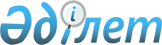 Екінші деңгейдегі банктердің баланстық және баланстан тыс шоттарындағы қалдықтар туралы есептілікті ұсыну қағидаларын бекіту туралы
					
			Күшін жойған
			
			
		
					Қазақстан Республикасы Ұлттық Банкі Басқармасының 2013 жылғы 28 маусымдағы № 147 қаулысы. Қазақстан Республикасының Әділет министрлігінде 2013 жылы 08 тамызда № 8618 тіркелді. Күші жойылды - Қазақстан Республикасы Ұлттық Банкі Басқармасының 2015 жылғы 8 мамырдағы № 74 қаулысымен      Ескерту. Күші жойылды - ҚР Ұлттық Банкі Басқармасының 08.05.2015 № 74 (алғашқы ресми жарияланған күнінен кейін күнтізбелік он күн өткен соң қолданысқа енгізіледі) қаулысымен.      «Қаржы нарығы мен қаржы ұйымдарын мемлекеттiк реттеу, бақылау және қадағалау туралы» Қазақстан Республикасы Заңының 9-бабы 1-тармағының 6) тармақшасына, «Қазақстан Республикасындағы банктер және банк қызметi туралы» Қазақстан Республикасының Заңы 54-бабының 

1-тармағына сәйкес Қазақстан Республикасы Ұлттық Банкінің Басқармасы ҚАУЛЫ ЕТЕДІ:



      1. Қоса беріліп отырған Екінші деңгейдегі банктердің баланстық және баланстан тыс шоттарындағы қалдықтар туралы есептілікті ұсыну қағидалары бекітілсін.



      2. Осы қаулының қосымшасына сәйкес нормативтік құқықтық актілердің күші жойылды деп танылсын.



      3. Осы қаулы алғашқы ресми жарияланған күнінен кейін күнтізбелік он күн өткен соң қолданысқа енгізіледі және 2013 жылғы 1 қаңтардан бастап туындаған қатынастарға қолданылады.



      Екінші деңгейдегі банктердің баланстық және баланстан тыс шоттарындағы қалдықтар туралы есептілікті ұсыну қағидаларына қосымшаның «Меморандумның баланстан тыс шоттарындағы қалдықтар туралы есеп» 4-кестесіндегі 7130 «Шығын есебіне шығарылған борыштар» шоты 2013 жылғы 1 желтоқсанға дейін қолданылады.      Ұлттық Банк

      Төрағасы                                   Г. Марченко

Қазақстан Республикасының 

Ұлттық Банкі Басқармасының 

2013 жылғы 28 маусымдағы  

№ 147 қаулысымен      

бекітілген         

Екінші деңгейдегі банктердің баланстық және баланстан тыс

шоттарындағы қалдықтар туралы есептілікті ұсыну қағидалары

      1. Екінші деңгейдегі банктердің баланстық және баланстан тыс шоттарындағы қалдықтар туралы есептілікті ұсыну қағидалары (бұдан әрі – Қағидалар) «Қаржы нарығы мен қаржы ұйымдарын мемлекеттiк реттеу, бақылау және қадағалау туралы» Қазақстан Республикасы Заңының 9-бабы 

1-тармағының 6) тармақшасына, «Қазақстан Республикасындағы банктер және банк қызметi туралы» Қазақстан Республикасының Заңы 54-бабының 

1-тармағына, «Қазақстан Республикасының Ұлттық Банкі туралы» Қазақстан Республикасының Заңына сәйкес әзірленді және Екінші деңгейдегі банктердің баланстық және баланстан тыс шоттарындағы қалдықтар туралы есептілікті ұсыну тәртібін айқындайды.



      2. Екінші деңгейдегі банктер (бұдан әрі – банктер) Қағидалардың қосымшасына сәйкес Қазақстан Республикасының Ұлттық Банкіне (бұдан әрі – уәкілетті орган) баланстық және баланстан тыс шоттарындағы қалдықтар туралы есепті ұсынады.



      Есепті қалыптастыру мақсатында шетел валютасындағы активтер мен міндеттемелер Нормативтік құқықтық актілерді мемлекеттік тіркеу тізілімінде № 8378 тіркелген «Валюталарды айырбастаудың нарықтық бағамын айқындау және қолдану тәртібін белгілеу туралы» Қазақстан Республикасының Ұлттық Банкі Басқармасының 2013 жылғы 25 қаңтардағы № 15 қаулысының және Қазақстан Республикасы Қаржы министрінің 2013 жылғы 22 ақпандағы № 99 бұйрығының 1-тармағында көзделген тәртіппен айқындалған валюта айырбастаудың нарықтық бағамы бойынша қайта есептеуде көрсетіледі.



      Банктердің баланстық және баланстан тыс шоттарындағы қалдықтар туралы есеп электрондық тасымалдағышта мынадай мерзімдерде:



      1) күн сайынғы есеп – есепті күннен кейінгі екі жұмыс күнінен кешіктірмей ұсынылады (ай сайынғы есеппен бір мезгілде тапсырылатын айдың алғашқы есепті күндерін қоспағанда);



      2) ай сайынғы есеп – есепті айдың соңғы күнінен кейінгі үш жұмыс күнінен кешіктірмей ұсынылады.



      Он және одан да көп филиалдары бар банктер баланстық және баланстан тыс шоттардағы қалдықтар туралы есепті мынадай мерзімдерде:



      күн сайынғы есепті – есепті күннен кейінгі үш жұмыс күнінен кешіктірмей (ай сайынғы есеппен бір мезгілде тапсырылатын айдың алғашқы есепті күндерін қоспағанда);



      ай сайынғы есепті – есепті айдың соңғы күнінен кейінгі бес жұмыс күннен кешіктірмей ұсынады.



      3. Есепті күнгі жағдай бойынша қағаз тасымалдағыштардағы есептерге банктің бірінші басшысы (ол болмаған кезеңде – оның орнындағы адам), бас бухгалтері қол қояды, олар мөрмен куәландырылады және банктерде сақталады.



      Электрондық форматтағы есептер ұсынылып отырған деректердiң конфиденциалдылығын және түзетілмеуін қамтамасыз ететiн криптографиялық қорғау құралдары бар ақпаратты кепілдікпен жеткізудің тасымалдау жүйесін пайдалана отырып ұсынылады.



      Электрондық форматта ұсынылатын деректердің қағаз тасымалдағыштағы деректермен бірдейлігін банктің бірінші басшысы (ол болмаған кезеңде – оның орнындағы адам) және бас бухгалтер қамтамасыз етеді.



      4. Есептілік ұсынылған күннен бастап үш жұмыс күнінен кеш емес мерзімде есептілікке өзгерістер және (немесе) толықтырулар енгізу қажет болған жағдайда, банк уәкілетті органға және Қазақстан Республикасы Ұлттық Банкінің Қаржы нарығын және қаржы ұйымдарын бақылау мен қадағалау комитетіне (бұдан әрі – Комитет) пысықталған есептілікті және есептілікке өзгерістер және (немесе) толықтырулар енгізу қажеттілігінің себептерін көрсете отырып жазбаша түсіндірме ұсынады.



      Есептілік ұсынылған күннен бастап үш жұмыс күнінен асатын мерзімде есептілікке өзгерістер және (немесе) толықтырулар енгізу қажет болған жағдайда, банк уәкілетті органға және Комитетке есептілікке өзгерістер және (немесе) толықтырулар енгізу қажеттілігінің себептерін түсіндіре отырып жазбаша өтінішхат ұсынады. Уәкілетті орган банкке «Қазақстан Республикасындағы банктер және банк қызметi туралы» Қазақстан Республикасы Заңының 46-бабында көзделген шектеулі ықпал ету шараларының бірін қолданады.

Екінші деңгейдегі банктердің баланстық

және баланстан тыс шоттарындағы    

қалдықтар туралы есептілікті ұсыну   

қағидаларына қосымша          Нысан 

Баланстық және баланстан тыс шоттардағы қалдықтар туралы есеп

_____________________________________________________________

(екінші деңгейдегі банктің толық атауы)

_______________ жағдай бойынша1. Активтердiң, мiндеттемелердiң және меншiктi капиталдың баланстық шоттарындағы қалдықтар туралы есеп(мың теңгемен) 

2. Кірістер мен шығыстардың баланстық шоттарындағы қалдықтар туралы есеп(мың теңгемен) 

3. Шартты және ықтимал талаптар мен міндеттемелердің баланстан

тыс шоттарындағы қалдықтар туралы есеп(мың теңгемен) 

4. Меморандумның баланстан тыс шоттарындағы қалдықтар туралы есеп(мың теңгемен)Бiрiншi басшы (ол болмаған кезеңде – оның орнындағы адам)

_______________________________________________________________

(тегі, аты, бар болса – әкесінің аты)                 (қолы)

Бас бухгалтер _________________________________________________

              (тегі, аты, бар болса – әкесінің аты)   (қолы)

Орындаушы: ___________________________ _________ ______________

           (лауазымы, тегі және аты)     (қолы) (телефон нөмірі)Есепке қол қойылған күні 20___жылғы «__» __________

Мөр орны

Қазақстан Республикасының  

Ұлттық Банкі Басқармасының  

2013 жылғы 28 маусымдағы   

№ 147 қаулысына қосымша    

Күші жойылды деп танылатын нормативтік құқықтық актілер тізбесі

      1. Қазақстан Республикасы Қаржы нарығын және қаржы ұйымдарын реттеу мен қадағалау агенттігі Басқармасының «Екінші деңгейдегі банктердің баланстық және баланстан тыс шоттарындағы қалдықтар жөніндегі есеп нысандарын және ұсыну мерзімдерін бекіту туралы» 2005 жылғы 25 маусымдағы № 224 қаулысы (Нормативтік құқықтық актілерді мемлекеттік тіркеу тізілімінде № 3750 тіркелген).



      2. Қазақстан Республикасы Қаржы нарығын және қаржы ұйымдарын реттеу мен қадағалау агенттігі Басқармасының «Қазақстан Республикасы Қаржы нарығын және қаржы ұйымдарын реттеу мен қадағалау агенттік Басқармасының «Екінші деңгейдегі банктердің баланстық және баланстан тыс шоттарындағы қалдықтар жөніндегі есеп нысандарын бекіту туралы»  2005 жылғы 25 маусымдағы № 224 қаулысына өзгерістер мен толықтырулар енгізу туралы» 2006 жылғы 27 қазандағы № 232 қаулысы (Нормативтік құқықтық актілерді мемлекеттік тіркеу тізілімінде № 4481 тіркелген).



      3. Қазақстан Республикасы Қаржы нарығын және қаржы ұйымдарын реттеу мен қадағалау агенттігі Басқармасының «Қазақстан Республикасы Қаржы нарығын және қаржы ұйымдарын реттеу мен қадағалау агенттігі Басқармасының «Екінші деңгейдегі банктердің баланстық және баланстан тыс шоттарындағы қалдықтар жөніндегі есеп нысандарын бекіту туралы»  2005 жылғы 25 маусымдағы № 224 қаулысына толықтырулар мен өзгерістер енгізу туралы» 2007 жылғы 24 желтоқсандағы № 279 қаулысы (Нормативтік құқықтық актілерді мемлекеттік тіркеу тізілімінде № 5129 тіркелген).



      4. Қазақстан Республикасы Қаржы нарығын және қаржы ұйымдарын реттеу мен қадағалау агенттігі Басқармасының «Қазақстан Республикасы Қаржы нарығын және қаржы ұйымдарын реттеу мен қадағалау агенттігі Басқармасының «Екінші деңгейдегі банктердің баланстық және баланстан тыс шоттарындағы қалдықтар жөніндегі есеп нысандарын бекіту туралы»  2005 жылғы 25 маусымдағы № 224 қаулысына өзгерістер мен толықтырулар енгізу туралы» 2008 жылғы 28 қарашадағы № 204 қаулысы (Нормативтік құқықтық актілерді мемлекеттік тіркеу тізілімінде № 5444 тіркелген).



      5. Қазақстан Республикасы Қаржы нарығын және қаржы ұйымдарын реттеу мен қадағалау агенттігі Басқармасының «Қазақстан Республикасы Қаржы нарығын және қаржы ұйымдарын реттеу мен қадағалау агенттігі Басқармасының «Екінші деңгейдегі банктердің баланстық және баланстан тыс шоттарындағы қалдықтар жөніндегі есеп нысандарын бекіту туралы»  2005 жылғы 25 маусымдағы № 224 қаулысына өзгерістер мен толықтырулар енгізу туралы» 2009 жылғы 29 сәуірдегі № 93 қаулысы (Нормативтік құқықтық актілерді мемлекеттік тіркеу тізілімінде № 5699 тіркелген).



      6. Қазақстан Республикасы Қаржы нарығын және қаржы ұйымдарын реттеу мен қадағалау агенттігі Басқармасының «Қазақстан Республикасы Қаржы нарығын және қаржы ұйымдарын реттеу мен қадағалау агенттігі Басқармасының «Екінші деңгейдегі банктердің баланстық және баланстан тыс шоттарындағы қалдықтар жөніндегі есеп нысандарын бекіту туралы» 2005 жылғы 25 маусымдағы № 224 қаулысына толықтырулар мен өзгерістерді енгізу туралы» 2010 жылғы 30 сәуірдегі № 63 қаулысы (Нормативтік құқықтық актілерді мемлекеттік тіркеу тізілімінде № 6284 тіркелген).



      7. Қазақстан Республикасы Қаржы нарығын және қаржы ұйымдарын реттеу мен қадағалау агенттігі Басқармасының «Қазақстан Республикасының кейбiр нормативтiк құқықтық актiлерiне қаржы нарығын және қаржы ұйымдарын реттеу мен қадағалау бойынша өзгерiстер мен толықтырулар енгiзу туралы» 2010 жылғы 3 қыркүйектегі № 131 қаулысының (Нормативтік құқықтық актілерді мемлекеттік тіркеу тізілімінде № 6554 тіркелген) қосымшасына Қазақстан Республикасының кейбiр нормативтiк құқықтық актiлерiне енгiзiлетiн өзгерiстер мен толықтырулар тiзбесiнің 12-тармағы.



      8. Қазақстан Республикасы Қаржы нарығын және қаржы ұйымдарын реттеу мен қадағалау агенттігі Басқармасының «Қазақстан Республикасының кейбір нормативтік құқықтық актілеріне екінші деңгейдегі банктердің және ипотекалық ұйымдардың есеп беру мәселелері бойынша толықтырулар мен өзгерістер енгізу туралы» 2011 жылғы 11 наурыздағы № 28 қаулысының (Нормативтік құқықтық актілерді мемлекеттік тіркеу тізілімінде № 6906 тіркелген) 1-тармағы.



      9. Қазақстан Республикасының Ұлттық Банкі Басқармасының «Қазақстан Республикасының кейбір нормативтік құқықтық актілеріне өзгерістер мен толықтырулар енгізу туралы» 2011 жылғы 28 қазандағы № 170 қаулысының (Нормативтік құқықтық актілерді мемлекеттік тіркеу тізілімінде № 7361 тіркелген, 2012 жылғы 28 сәуірде, 2012 жылғы 22 тамызда «Егемен Қазақстан» газетінде № 195-200, 534-539 (27274, 27612) жарияланған) қосымшасына Қазақстан Республикасының кейбір нормативтік құқықтық актілеріне енгізілетін өзгерістер мен толықтырулар тізбесінің 1-тармағы.
					© 2012. Қазақстан Республикасы Әділет министрлігінің «Қазақстан Республикасының Заңнама және құқықтық ақпарат институты» ШЖҚ РМК
				Шоттар

№№Шоттар, баланстық шоттар және оларға қосалқы шоттар сыныптарының, топтарының атауларыСомасыI сынып - AКТИВТЕР1000Ақша1001Кассадағы қолма-қол ақша1002Жолдағы банкноталар мен монеталар 1003Айырбастау пункттерiндегi қолма-қол ақша 1004Кешкi кассадағы қолма-қол ақша 1005Банкоматтардағы және электрондық терминалдардағы қолма-қол ақша1006Жолдағы жол жүру чектерiндегi ақша 1007Қымбат металдардан жасалған монеталар, кассада1008Жол чектерiндегi ақша1009Қымбат емес металдардан жасалған коллекциялық монеталар, кассада1010Тазартылған қымбат металдар1011Тазартылған қымбат металдар1012Жолдағы тазартылған қымбат металдар 1013Металл шоттарда орналастырылған тазартылған қымбат металдар 1050Корреспонденттiк шоттар1051Қазақстан Республикасының Ұлттық Банкiндегi корреспонденттiк шот 1052Басқа банктердегi корреспонденттiк шоттар 1053Ипотекалық ұйымдардың банктердегi ағымдағы шоттары1054Басқа банктердегi корреспонденттiк шоттар мен ипотекалық ұйымдардың ағымдағы шоттары бойынша шығындарды жабуға арналған резервтер (провизиялар) 1100Қазақстан Республикасының Ұлттық Банкiне талаптар1101Қазақстан Республикасының Ұлттық Банкiндегi салымдар (бiр түнге) 1102Қазақстан Республикасының Ұлттық Банкiндегi талап етуге дейінгі салымдар 1103Қазақстан Республикасының Ұлттық Банкiндегi мерзiмдiк салымдар 1104Қазақстан Республикасының Ұлттық Банкiндегi мiндеттi резервтер 1105Қазақстан Республикасының Ұлттық Банкiнде орналастырылған салымдар бойынша дисконт 1106Қазақстан Республикасының Ұлттық Банкiнде орналастырылған салымдар бойынша сыйлықақы 1150Айналысқа шығарғанға дейінгі ұлттық валютадағы банкноталар1150Айналысқа шығарғанға дейінгі ұлттық валютадағы банкноталар1200Пайда немесе шығын арқылы әдiл құны бойынша ескерiлетiн бағалы қағаздар1201Пайда немесе шығын арқылы әдiл құны бойынша ескерiлетiн бағалы қағаздар1202Пайда немесе шығын арқылы әдiл құны бойынша ескерiлетiн бағалы қағаздар бойынша мерзiмi өткен берешек 1205Пайда немесе шығын арқылы әдiл құны бойынша ескерiлетiн сатып алынған бағалы қағаздар бойынша дисконт1206Пайда немесе шығын арқылы әдiл құны бойынша ескерiлетiн сатып алынған бағалы қағаздар бойынша сыйлықақы1208Пайда немесе шығын арқылы әдiл құны бойынша ескерiлетiн бағалы қағаздардың әдiл құнын оң түзету шоты1209Пайда немесе шығын арқылы әдiл құны бойынша ескерiлетiн бағалы қағаздардың әдiл құнын терiс түзету шоты1250Басқа банктерде орналастырылған салымдар1251Басқа банктерде орналастырылған салымдар (бiр түнге)1252Басқа банктерде орналастырылған талап етуге дейінгі салымдар1253Басқа банктерде орналастырылған қысқа мерзiмдi салымдар (бiр айға дейiн)1254Басқа банктерде орналастырылған қысқа мерзiмдi салымдар (бiр жылға дейiн)1255Басқа банктерде орналастырылған ұзақ мерзiмдi салымдар 1256Басқа банктерде орналастырылған шартты салымдар 1257Салымдар бойынша басқа банктердiң мерзiмi өткен берешегi1259Басқа банктерде орналастырылған салымдар бойынша резервтер (провизиялар)1260Басқа банктерде орналастырылған мерзiмдi салымның құнын оң түзету шоты1261Басқа банктерде орналастырылған мерзiмдi салымның құнын терiс түзету шоты1262Басқа банктерде орналастырылған шартты салымның құнын оң түзету шоты1263Басқа банктерде орналастырылған шартты салымның құнын терiс түзету шоты1264Банктiң, ипотекалық ұйымның және «Қазақстан Даму Банкі» акционерлік қоғамының мiндеттемелерiн қамтамасыз ету болып табылатын салым1265Басқа банктерде орналастырылған салымдар бойынша дисконт 1266Басқа банктерде орналастырылған салымдар бойынша сыйлықақы1267Банктiң және ипотекалық ұйымның мiндеттемелерiн қамтамасыз ету ретінде берiлген ақшаны (қардарлық, қарымжы) сақтау шоты1300Басқа банктерге берiлген қарыздар1301Басқа банктердiң корреспонденттiк шоттары бойынша овердрафт қарыздары1302Басқа банктерге берiлген қысқа мерзiмдi қарыздар1303Басқа банктерге берiлген овернайт қарыздары1304Басқа банктерге берiлген ұзақ мерзiмдi қарыздар1305Басқа банктерге қаржы лизингi1306Қарыздар бойынша басқа банктердiң мерзiмi өткен берешегi1309Қаржы лизингi бойынша басқа банктердiң мерзiмi өткен берешегi1310Басқа банктерге берiлген қарыз құнын оң түзету шоты 1311Басқа банктерге берiлген қарыз құнын терiс түзету шоты 1312Басқа банктерге берiлген қарыздар бойынша дисконт 1313Басқа банктерге берiлген қарыздар бойынша сыйлықақы 1319Басқа банктерге берiлген қарыздар және қаржы лизингi бойынша резервтер (провизиялар) 1320Банк операцияларының жекелеген түрлерiн жүзеге асыратын ұйымдарға берiлген қарыздар және қаржы лизингi1321Банк операцияларының жекелеген түрлерiн жүзеге асыратын ұйымдарға берiлген овердрафт қарыздары 1322Банк операцияларының жекелеген түрлерiн жүзеге асыратын ұйымдарға берiлген қысқа мерзiмдi қарыздар1323Банк операцияларының жекелеген түрлерiн жүзеге асыратын ұйымдарға берiлген ұзақ мерзiмдi қарыздар1324Банк операцияларының жекелеген түрлерiн жүзеге асыратын ұйымдарға берiлген қарыздың құнын оң түзету шоты1325Банк операцияларының жекелеген түрлерiн жүзеге асыратын ұйымдарға берiлген қарыздың құнын терiс түзету шоты1326Банк операцияларының жекелеген түрлерiн жүзеге асыратын ұйымдарға қаржы лизингi1327Банк операцияларының жекелеген түрлерiн жүзеге асыратын ұйымдарға берiлген қарыздар бойынша мерзiмi өткен берешек1328Банк операцияларының жекелеген түрлерiн жүзеге асыратын ұйымдарға берiлген қаржы лизингi бойынша мерзiмi өткен берешек1329Банк операцияларының жекелеген түрлерiн жүзеге асыратын ұйымдарға берiлген қарыздар мен қаржы лизингi бойынша резервтер (провизиялар)1330Банк операцияларының жекелеген түрлерiн жүзеге асыратын ұйымдарға берiлген қарыздар бойынша дисконт 1331Банк операцияларының жекелеген түрлерiн жүзеге асыратын ұйымдарға берiлген қарыздар бойынша сыйлықақы1350Филиалдармен есеп айырысулар1351Бас офиспен есеп айырысулар 1352Жергiлiктi филиалдармен есеп айырысулар1353Шетелдік филиалдармен есеп айырысулар1400Клиенттерге талаптар1401Клиенттерге берiлген овердрафт қарыздары 1403Клиенттердiң кредит карточкалары бойынша шоттар 1405Клиенттердiң есепке алынған вексельдерi 1406Клиенттердiң есепке алынған вексельдерi бойынша алдыңғы вексель ұстаушыларға есептелген сыйақы 1407Клиенттерге факторинг 1409Факторинг бойынша клиенттердiң мерзiмi өткен берешегi 1411Клиенттерге берiлген қысқа мерзiмдi қарыздар1417Клиенттерге берiлген ұзақ мерзiмдi қарыздар1420Клиенттерге қаржы лизингi 1421Қаржы лизингi бойынша клиенттердiң мерзiмi өткен берешегi 1422Клиенттерге форфейтинг 1423Форфейтинг бойынша клиенттердiң мерзiмi өткен берешегi 1424Қарыз бойынша клиенттердiң мерзiмi өткен берешегi 1425Клиенттердiң наразылық бiлдiрiлген вексельдерi 1426Сауда қызметiн қаржыландыру операциялары бойынша клиентке қойылатын талаптар 1427Сауда қызметiн қаржыландыру операциялары бойынша мерзiмi өткен берешек 1428Клиенттерге берiлген қарыздар және қаржы лизингi бойынша резервтер (провизиялар)1429Клиенттерге берiлген басқа қарыздар1430Клиенттерге берiлген қарыздың құнын оң түзету шоты1431Клиенттерге берiлген қарыздың құнын терiс түзету шоты1432Есепке алынған вексельдер бойынша дисконт1433Есепке алынған вексельдер бойынша сыйлықақы1434Клиенттерге берiлген қарыздар бойынша дисконт1435Клиенттерге берiлген қарыздар бойынша сыйлықақы1445Сенiмгерлiк басқаруға берiлген қаржы активтерi1450Сатуға арналған қолда бар бағалы қағаздар1451Сатуға арналған қолда бар бағалы қағаздар бойынша шығындарды жабуға арналған резервтер (провизиялар) 1452Сатуға арналған қолда бар бағалы қағаздар1453Сатуға арналған қолда бар сатып алынған бағалы қағаздар бойынша дисконт1454Сатуға арналған қолда бар сатып алынған бағалы қағаздар бойынша сыйлықақы1456Сатуға арналған қолда бар бағалы қағаздардың әдiл құнын оң түзету шоты1457Сатуға арналған қолда бар бағалы қағаздардың әдiл құнын терiс түзету шоты1459Сатуға арналған қолда бар бағалы қағаздар бойынша мерзiмi өткен берешек1460Бағалы қағаздармен «керi РЕПО» операциялары1461Бағалы қағаздармен «керi РЕПО» операциялары1462Бағалы қағаздармен «керi РЕПО» операциялары бойынша мерзiмi өткен берешек1463Бағалы қағаздармен «керi РЕПО» операциялары бойынша шығындарды жабуға арналған резервтер (провизиялар) 1470Капиталға және реттелген борышқа инвестициялар 1471Еншiлес ұйымдарға инвестициялар1472Қауымдасқан ұйымдарға инвестициялар1473Ислам банкiнiң өндiрiс және сауда қызметiне инвестициялары1475Реттелген борышқа инвестициялар1476Басқа инвестициялар1477Еншiлес және қауымдасқан ұйымдарға инвестициялар бойынша шығындарды жабуға арналған резервтер (провизиялар) 1480Өтелгенге дейiн ұсталатын бағалы қағаздар1481Өтелгенге дейiн ұсталатын бағалы қағаздар1482Өтелгенге дейiн ұсталатын сатып алынған бағалы қағаздар бойынша дисконт1483Өтелгенге дейiн ұсталатын сатып алынған бағалы қағаздар бойынша сыйлықақы1485Өтелгенге дейiн ұсталатын бағалы қағаздар бойынша мерзiмi өткен берешек1486Өтелгенге дейiн ұсталатын бағалы қағаздар бойынша шығындарды жабуға арналған резервтер (провизиялар) 1490«Қарыздар және дебиторлық берешек» санатындағы басқа да борыштық құралдар1491«Қарыздар және дебиторлық берешек» санатындағы басқа да борыштық құралдар1492«Қарыздар және дебиторлық берешек» санатындағы басқа да борыштық құралдар бойынша дисконт1493«Қарыздар және дебиторлық берешек» санатындағы басқа да борыштық құралдар бойынша сыйлықақы1494«Қарыздар және дебиторлық берешек» санатындағы басқа да борыштық құралдар бойынша мерзiмi өткен берешек1495«Қарыздар және дебиторлық берешек» санатындағы басқа да борыштық құралдар бойынша шығындарды жабуға арналған резервтер (провизиялар) 1550Төлемдер бойынша есеп айырысулар1551Басқа банктермен есеп айырысулар 1552Клиенттермен есеп айырысулар 1600Тауарлық-материалдық қорлар1601Тазартылмаған қымбат металдар1602Басқа тауарлық-материалдық қорлар1603Қымбат металдардан жасалған монеталар, қоймада1604Қымбат емес металдардан жасалған коллекциялық монеталар, қоймада1610Сатуға арналған ұзақ мерзiмдi активтер1610Сатуға арналған ұзақ мерзiмдi активтер1650,

1690Негізгі құралдар және материалдық емес активтер1651Салынып жатқан (орнатылып жатқан) негізгі құралдар1652Жер, үйлер және ғимараттар1653Компьютерлiк жабдық1654Басқа негізгі құралдар1655Қаржы лизингiне қабылданған негiзгi құралдар1656Жалға беруге арналған негiзгi құралдар1657Жалға алынған ғимараттар бойынша күрделі шығындар1658Көлiк құралдары 1659Материалдық емес активтер 1660Құрылатын (әзiрленетiн) материалдық емес активтер 1661Гудвилл1662Инвестициялық мүлік1692Үйлер мен ғимараттар бойынша есептелген амортизация1693Компьютерлiк жабдық бойынша есептелген амортизация1694Басқа негізгі құралдар бойынша есептелген амортизация1695Қаржы лизингi бойынша алынған негізгі құралдар бойынша есептелген амортизация1696Жалға беруге арналған негiзгi құралдар бойынша есептелген амортизация1697Жалға алынған ғимараттар бойынша күрделі шығындар бойынша есептелген амортизация1698Көлiк құралдары бойынша есептелген амортизация1699Материалдық емес активтер бойынша есептелген амортизация1700Сыйақы алуға байланысты есептелген кiрiстер1705Корреспонденттiк шоттар бойынша есептелген кiрiстер1710Қазақстан Республикасының Ұлттық Банкiнде орналастырылған салымдар бойынша есептелген кiрiстер1725Басқа банктерде орналастырылған салымдар бойынша есептелген кiрiстер1726Басқа банктерде орналастырылған салымдар бойынша мерзiмi өткен сыйақы1727Металл шоттарда орналастырылған тазартылған қымбат металдар бойынша есептелген кiрiстер1728Банктiң, ипотекалық ұйымның және «Қазақстан Даму Банкі» акционерлік қоғамының мiндеттемелерiн қамтамасыз ету болып табылатын салым бойынша есептелген кiрiстер1730Басқа банктерге берiлген қарыздар және қаржы лизингi бойынша есептелген кiрiстер1731Басқа банктерге берiлген қарыздар және қаржы лизингi бойынша мерзiмi өткен сыйақы1733Банк операцияларының жекелеген түрлерiн жүзеге асыратын ұйымдарға берiлген қарыздар мен қаржы лизингi бойынша есептелген кiрiстер1734Банк операцияларының жекелеген түрлерiн жүзеге асыратын ұйымдарға берiлген қарыздар мен қаржы лизингi бойынша мерзiмi өткен сыйақы1735Бас офис пен оның филиалдары арасындағы есеп айырысулар бойынша есептелген кiрiстер1740Клиенттерге берiлген қарыздар мен қаржы лизингi бойынша есептелген кiрiстер1741Клиенттерге берiлген қарыздар мен қаржы лизингi бойынша мерзiмi өткен сыйақы1744Пайда немесе шығын арқылы әдiл құны бойынша ескерiлетiн бағалы қағаздар бойынша есептелген кiрiстер1745Өтелгенге дейiн ұсталатын бағалы қағаздар бойынша есептелген кiрiстер1746Сатуға арналған қолда бар бағалы қағаздар бойынша есептелген кiрiстер1747Капиталға және реттелген борышқа инвестициялар бойынша есептелген кiрiстер1748Бағалы қағаздармен «керi РЕПО» операциялары бойынша есептелген кiрiстер1749Басқа мерзiмi өткен сыйақы 1750Бағалы қағаздар бойынша мерзiмi өткен сыйақы1752Есепке алынған вексельдер бойынша есептелген кiрiстер1753Туынды қаржы құралдарымен операциялар бойынша есептелген кiрiстер 1755Сенiмгерлiк басқаруға берiлген қаржы активтерi бойынша есептелген кiрiстер 1756Басқа операциялар бойынша есептелген кiрiстер 1757«Қарыздар және дебиторлық берешек» санатындағы басқа да борыштық құралдар бойынша есептелген кiрiстер1771Ислам банкiнiң жалдау шарттарындағы инвестициялық қызмет бойынша есептелген кiрiстерi1772Жалдау шарттарындағы инвестициялық қызмет бойынша мерзiмi өткен берешек1790Сыйақылар мен шығыстарды алдын ала төлеу1792Алынған қарыздар мен салымдар бойынша сыйақыны алдын ала төлеу1793Болашақ кезеңдердің шығыстары 1799Басқа алдын ала төлемдер1810Есептелген комиссиялық кiрiстер1811Аударым операциялары бойынша қызмет көрсету үшін есептелген комиссиялық кiрiстер1812Агенттiк қызмет көрсету үшін есептелген комиссиялық кiрiстер1813Бағалы қағаздарды сатып алу-сату бойынша қызмет көрсету үшін есептелген комиссиялық кiрiстер1814Шетел валютасын сатып алу-сату бойынша қызмет көрсету үшін есептелген комиссиялық кiрiстер1815Сенiмгерлiк операциялары бойынша қызмет көрсету үшін есептелген комиссиялық кiрiстер1816Кепiлдiктерi бар операциялар бойынша қызмет көрсету үшін есептелген комиссиялық кiрiстер1817Салымдарды қабылдау, клиенттердiң банк шоттарын ашу және жүргiзу бойынша қызмет көрсету үшін есептелген комиссиялық кiрiстер1818Басқа есептелген комиссиялық кiрiстер1819Бағалы қағаздар нарығындағы кәсiби қызмет бойынша есептелген комиссиялық кiрiстер1820Төлем құжаттарының акцептiсі үшін есептелген комиссиялық кiрiстер1821Кассалық операциялар бойынша қызмет көрсету үшін есептелген комиссиялық кiрiстер1822Құжаттамалық есеп айырысулар бойынша есептелген комиссиялық кiрiстер1823Форфейтинг операциялары бойынша қызмет көрсету үшін есептелген комиссиялық кiрiстер1824Факторинг операциялары бойынша қызмет көрсету үшін есептелген комиссиялық кiрiстер 1825Инкассация бойынша қызмет көрсету үшін есептелген комиссиялық кiрiстер1826Тазартылған қымбат металдарды сатып алу-сату бойынша қызмет көрсету үшін есептелген комиссиялық кiрiстер1827Сейф операциялары бойынша қызмет көрсету үшін есептелген комиссиялық кiрiстер1830Мерзiмi өткен комиссиялық кiрiстер1831Аударым операциялары бойынша қызмет көрсету үшін мерзiмi өткен комиссиялық кiрiстер1832Агенттiк қызмет көрсету үшін мерзiмi өткен комиссиялық кiрiстер1833Бағалы қағаздарды сатып алу-сату бойынша қызмет көрсету үшін мерзiмi өткен комиссиялық кiрiстер1834Шетел валютасын сатып алу-сату бойынша қызмет көрсету үшін мерзiмi өткен комиссиялық кiрiстер1835Сенiмгерлiк операциялары бойынша қызмет көрсету үшін мерзiмi өткен комиссиялық кiрiстер1836Берiлген кепiлдiктер бойынша қызмет көрсету үшін мерзiмi өткен комиссиялық кiрiстер1837Салымдарды қабылдау, клиенттердiң банк шоттарын ашу және жүргiзу бойынша қызмет көрсету үшін мерзiмi өткен комиссиялық кiрiстер1838Басқа мерзiмi өткен комиссиялық кiрiстер1839Бағалы қағаздар нарығындағы кәсiби қызмет бойынша мерзiмi өткен комиссиялық кiрiстер1840Төлем құжаттарының акцептiсі үшін мерзiмi өткен комиссиялық кiрiстер1841Кассалық операциялар бойынша қызмет көрсету үшін мерзiмi өткен комиссиялық кiрiстер1842Құжаттамалық есеп айырысулар бойынша мерзiмi өткен комиссиялық кiрiстер1843Форфейтинг операциялары бойынша қызмет көрсету үшін мерзiмi өткен комиссиялық кiрiстер1844Факторинг операциялары бойынша қызмет көрсету үшін мерзiмi өткен комиссиялық кiрiстер1850Басқа дебиторлар1851Салық және бюджетке төленетін басқа да мiндеттi төлемдер бойынша есеп айырысулар1852Бағалы қағаздар нарығының кәсіби қатысушыларымен есеп айырысулар1853Акционерлермен есеп айырысулар (дивидендтер бойынша)1854Қызметкерлермен есеп айырысулар1855Құжаттамалық есеп айырысулар бойынша дебиторлар1856Күрделi салымдар бойынша дебиторлар1857Кейінге қалдырылған салық активтері1858Шетел валютасы бойынша қысқа валюталық позиция 1859Теңгемен шетел валютасының қарсы құны (ұзын валюталық позицияның) 1860Банктiк қызмет бойынша басқа дебиторлар 1861Кепiлдiктер бойынша дебиторлар 1864Акцептелген вексельдер үшiн клиентке қойылатын талаптар 1867Негiзгi емес қызмет бойынша басқа дебиторлар 1870Басқа транзиттiк шоттар 1873Тазартылған қымбат металдар бойынша қысқа позиция 1874Теңгемен тазартылған қымбат металдардың қарсы құны (тазартылған қымбат металдар бойынша ұзын позицияның)1876Басқа банктiк қызметтен шығындарды жабуға арналған резервтер (провизиялар) 1877Банктiк қызметке байланысты дебиторлық берешек бойынша шығындарды жабуға арналған резервтер (провизиялар) 1878Негiзгi емес қызметке байланысты дебиторлық берешек бойынша шығындарды жабуға арналған резервтер (провизиялар) 1879Есептелген тұрақсыздық айыбы (айыппұл, өсiмпұл)1880Секьюритилендiрiлетiн активтер1880Секьюритилендiрiлетiн активтер1890Туынды қаржы құралдарымен операциялар және дилинг операциялары бойынша талаптар1891Фьючерс операциялары бойынша талаптар1892Форвард операциялары бойынша талаптар1893Опциондық операциялар бойынша талаптар1894Спот операциялары бойынша талаптар1895Своп операциялары бойынша талаптар1899Басқа туынды қаржы құралдарымен операциялар бойынша талаптарАктив бойынша жиынтығы:Шоттар

№№Шоттар, баланстық шоттар және оларға қосалқы шоттар сыныптарының, топтарының атауларыСомасыII сынып - МІНДЕТТЕМЕЛЕР2010Корреспонденттiк шоттар2011Қазақстан Республикасы Ұлттық Банкiнiң корреспонденттiк шоттары 2012Шетел орталық банктерiнiң корреспонденттiк шоттары 2013Басқа банктердiң корреспонденттiк шоттары 2014Банк операцияларының жекелеген түрлерін жүзеге асыратын ұйымдардың корреспонденттiк шоттары 2016Басқа банктердiң тазартылған қымбат металмен салынған металл шоттары2020Басқа банктердiң талап етуге дейінгі салымдары2021Қазақстан Республикасы Ұлттық Банкiнiң талап етуге дейінгі салымдары2022Шетел орталық банктерiнiң талап етуге дейінгі салымдары2023Басқа банктердiң талап етуге дейінгі салымдары2024Басқа банктердiң талап етуге дейінгі салымдары бойынша мерзiмi өткен берешек2030Қазақстан Республикасының Үкiметiнен, Қазақстан Республикасының жергiлiктi атқарушы органдарынан және ұлттық басқарушы холдингтен алынған қарыздар 2034Қазақстан Республикасының Үкiметiнен және Қазақстан Республикасының жергiлiктi атқарушы органдарынан алынған қысқа мерзiмдi қарыздар2035Қазақстан Республикасының Үкiметiнен және Қазақстан Республикасының жергiлiктi атқарушы органдарынан алынған қарыздың құнын оң түзету шоты2036Қазақстан Республикасының Үкiметiнен, Қазақстан Республикасының жергiлiктi атқарушы органдарынан және ұлттық басқарушы холдингтен алынған ұзақ мерзiмдi қарыздар 2037Қазақстан Республикасының Үкiметiнен және Қазақстан Республикасының жергiлiктi атқарушы органдарынан алынған қарыздың құнын теріс түзету шоты2038Қазақстан Республикасының Үкiметiнен және Қазақстан Республикасының жергiлiктi атқарушы органдарынан алынған қарыздар бойынша мерзiмi өткен берешек2040Халықаралық қаржы ұйымдарынан алынған қарыздар 2041Халықаралық қаржы ұйымдарынан алынған қарыздар бойынша дисконт 2042Халықаралық қаржы ұйымдарынан алынған қарыздар бойынша сыйлықақы2044Халықаралық қаржы ұйымдарынан алынған қысқа мерзiмдi қарыздар 2045Халықаралық қаржы ұйымдарынан алынған қарыздың құнын оң түзету шоты2046Халықаралық қаржы ұйымдарынан алынған ұзақ мерзiмдi қарыздар 2047Халықаралық қаржы ұйымдарынан алынған қарыздың құнын теріс түзету шоты2048Халықаралық қаржы ұйымдарынан алынған қарыздар бойынша мерзiмi өткен берешек2050Басқа банктерден және банк операцияларының жекелеген түрлерін жүзеге асыратын ұйымдардан алынған қарыздар 2051Қазақстан Республикасының Ұлттық Банкiнен алынған қарыздар2052Шетел орталық банктерiнен алынған қарыздар 2054Басқа банктерден алынған қысқа мерзiмдi қарыздар 2055Басқа банктерден және банк операцияларының жекелеген түрлерін жүзеге асыратын ұйымдардан алынған қарыздың құнын оң түзету шоты2056Басқа банктерден алынған ұзақ мерзiмдi қарыздар 2057Басқа банктерден алынған қаржы лизингi2058Басқа банктерден алынған қарыздар мен қаржы лизингi бойынша мерзiмi өткен берешек2059Қазақстан Республикасының Ұлттық Банкiнен алынған қарыздар мен қаржы лизингi бойынша мерзiмi өткен берешек2064Банк операцияларының жекелеген түрлерін жүзеге асыратын ұйымдардан алынған қысқа мерзiмдi қарыздар 2065Басқа банктерден және банк операцияларының жекелеген түрлерін жүзеге асыратын ұйымдардан алынған қарыздың құнын теріс түзету шоты2066Банк операцияларының жекелеген түрлерін жүзеге асыратын ұйымдардан алынған ұзақ мерзiмдi қарыздар 2067Банк операцияларының жекелеген түрлерін жүзеге асыратын ұйымдардан алынған қаржы лизингi2068Банк операцияларының жекелеген түрлерін жүзеге асыратын ұйымдардан алынған қарыздар мен қаржы лизингi бойынша мерзiмi өткен берешек2069Алынған қарыздар бойынша сыйлықақы2070Алынған қарыздар бойынша дисконт 2110Овернайт қарыздары2111Қазақстан Республикасының Ұлттық Банкiнен алынған овернайт қарыздары2112Шетел орталық банктерiнен алынған овернайт қарыздары2113Басқа банктерден алынған овернайт қарыздары2120Мерзiмдi салымдар2121Қазақстан Республикасы Ұлттық Банкiнiң мерзiмдi салымдары2122Шетел орталық банктерiнің мерзiмдi салымдары2123Басқа банктердiң қысқа мерзiмдi салымдары (бiр айға дейiн) 2124Басқа банктердiң қысқа мерзiмдi салымдары (бiр жылға дейiн) 2125Басқа банктерден бiр түнге тартылған салымдар 2126Басқа банктердiң тазартылған қымбат металдардағы мерзiмдi салымдары 2127Басқа банктердiң ұзақ мерзiмдi салымдары2128Басқа банктерден тартылған мерзiмдi салымның құнын оң түзету шоты2129Басқа банктерден тартылған мерзiмдi салымның құнын теріс түзету шоты2130Басқа банктердiң мiндеттемелерiн қамтамасыз ету болып табылатын салым2131Басқа банктердiң мiндеттемелерiн қамтамасыз ету ретінде қабылданған ақшаны (қардарлық, қарымжы) сақтау шоты2133Басқа банктердiң шартты салымдары2135Басқа банктердiң мерзiмдi салымдары бойынша мерзiмi өткен берешек2136Басқа банктерден тартылған шартты салымның құнын оң түзету шоты2137Басқа банктерден тартылған шартты салымның құнын теріс түзету шоты2138Басқа банктердiң шартты салымдары бойынша мерзiмi өткен берешек2139Қазақстан Республикасының Ұлттық Банкiнен, шетел орталық банктерiнен және басқа банктерден тартылған салымдар бойынша сыйлықақы2140Қазақстан Республикасының Ұлттық Банкiнен, шетел орталық банктерiнен және басқа банктерден тартылған салымдар бойынша дисконт 2150Филиалдармен есеп айырысулар2151Бас офиспен есеп айырысулар 2152Жергiлiктi филиалдармен есеп айырысулар2153Шетелдік филиалдармен есеп айырысулар2200Клиенттер алдындағы мiндеттемелер2201Мемлекеттiк бюджет ақшасы 2202Жинақтаушы зейнетақы қорларына және инвестициялық портфельдi басқаруды жүзеге асыратын ұйымдарға кастодиан банктер ашқан ағымдағы шоттардағы инвестицияланбаған қалдықтар2203Заңды тұлғалардың ағымдағы шоттары 2204Жеке тұлғалардың ағымдағы шоттары 2205Жеке тұлғалардың талап етуге дейінгі салымдары2206Жеке тұлғалардың қысқа мерзiмдi салымдары2207Жеке тұлғалардың ұзақ мерзiмдi салымдары2208Жеке тұлғалардың шартты салымдары2209Жеке тұлғалардың карт-шоттары2210Сенiмгерлiк басқаруға қабылданған қаржы активтерi2211Заңды тұлғалардың талап етуге дейінгі салымдары2212Клиенттердiң тазартылған қымбат металмен салынған металл шоттары 2213Жеке тұлғалардың мiндеттемелерiн қамтамасыз ету болып табылатын салым 2215Заңды тұлғалардың қысқа мерзiмдi салымдары2216Клиенттердiң тазартылған қымбат металмен салынған мерзiмдi салымдары2217Заңды тұлғалардың ұзақ мерзiмдi салымдары2219Заңды тұлғалардың шартты салымдары2221Заңды тұлғалардың карт-шоттары2222Арнайы мақсаттағы еншiлес ұйымдардың салымдары2223Заңды тұлғалардың мiндеттемелерiн қамтамасыз ету болып табылатын салым2224Клиенттердiң талап етуге дейінгі салымдары бойынша мерзiмi өткен берешек2225Клиенттермен басқа операциялар бойынша мерзiмi өткен берешек 2226Клиенттердiң мерзiмдi салымдары бойынша мерзiмi өткен берешек 2227Алынған қаржы лизингi 2228Мерзiмiнде орындалмаған нұсқаулар 2230Алынған қаржы лизингi бойынша мерзiмi өткен берешек2231Арнайы мақсаттағы еншiлес ұйымдардың салымдары бойынша мерзiмi өткен берешек2232Клиенттердiң шартты салымдары бойынша мерзiмi өткен берешек 2233Клиенттердiң мерзiмдi салымының құнын оң түзету шоты2234Клиенттердiң мерзiмдi салымының құнын теріс түзету шоты2235Клиенттердiң шартты салымының құнын оң түзету шоты2236Клиенттердiң шартты салымының құнын теріс түзету шоты2237Қазақстан Республикасының валюта заңнамасына сәйкес жiберушiнiң нұсқауларын сақтау шоты 2238Клиенттерден тартылған салымдар бойынша сыйлықақы 2239Клиенттерден тартылған салымдар бойынша дисконт 2240Клиенттердiң мiндеттемелерiн қамтамасыз ету ретінде қабылданған ақшаны (қардарлық, қарымжы) сақтау шоты2245Инвестициялық депозиттер2255Бағалы қағаздармен «РЕПО» операциялары2255Бағалы қағаздармен «РЕПО» операциялары2300Айналысқа шығарылған бағалы қағаздар2301Айналысқа шығарылған облигациялар2303Айналысқа шығарылған басқа бағалы қағаздар2304Айналысқа шығарылған бағалы қағаздар бойынша сыйлықақы2305Айналысқа шығарылған бағалы қағаздар бойынша дисконт 2306Сатып алынған облигациялар2400Реттелген борыштар2401Бес жылдан кем өтеу мерзiмi бар реттелген борыш2402Бес жылдан астам өтеу мерзiмi бар реттелген борыш2403Айналысқа шығарылған реттелген облигациялар бойынша сыйлықақы2404Айналысқа шығарылған реттелген облигациялар бойынша дисконт 2405Сатып алынған реттелген облигациялар2406Реттелген облигациялар2451Мерзiмсiз қаржы құралдары 2550Төлемдер бойынша есеп айырысулар2551Басқа банктермен есеп айырысулар2552Клиенттермен есеп айырысулар2700Сыйақы төлеуге байланысты есептелген шығыстар2701Корреспонденттiк шоттар бойынша есептелген шығыстар2702Басқа банктердiң талап етуге дейінгі салымдары бойынша есептелген шығыстар2703Қазақстан Республикасының Үкiметiнен, Қазақстан Республикасының жергiлiктi атқарушы органдарынан және ұлттық басқарушы холдингтен алынған қарыздар бойынша есептелген шығыстар 2704Халықаралық қаржы ұйымдарынан алынған қарыздар бойынша есептелген шығыстар 2705Басқа банктерден алынған қарыздар мен қаржы лизингi бойынша есептелген шығыстар 2706Банк операцияларының жекелеген түрлерін жүзеге асыратын ұйымдардан алынған қарыздар мен қаржы лизингi бойынша есептелген шығыстар 2707Клиенттердiң мiндеттемелерiн қамтамасыз ету (қардарлық, қарымжы) ретiнде қабылданған ақша сомасына сыйақы төлеуге байланысты есептелген шығыстар2708Басқа банктердiң тазартылған қымбат металмен салынған металл шоттары бойынша есептелген шығыстар 2711Басқа банктердiң овернайт қарыздары бойынша есептелген шығыстар 2712Басқа банктердiң мерзiмдi салымдары бойынша есептелген шығыстар 2713Басқа банктердiң мiндеттемелерiн қамтамасыз ету болып табылатын салым бойынша есептелген шығыстар 2714Басқа банктердiң шартты салымдары бойынша есептелген шығыстар2715Бас офис пен оның филиалдары арасындағы есеп айырысулар бойынша есептелген шығыстар2717Клиенттердiң тазартылған қымбат металдармен салынған металл шоттары бойынша есептелген шығыстар2718Клиенттердiң ағымдағы шоттары бойынша есептелген шығыстар 2719Клиенттердiң шартты салымдары бойынша есептелген шығыстар 2720Клиенттердiң талап етуге дейінгі салымдары бойынша есептелген шығыстар2721Клиенттердiң мерзiмдi салымдары бойынша есептелген шығыстар2722Арнайы мақсаттағы еншiлес ұйымдардың салымдары бойынша есептелген шығыстар2723Клиенттердiң мiндеттемелерiн қамтамасыз ету болып табылатын салым бойынша есептелген шығыстар2725Бағалы қағаздармен «РЕПО» операциялары бойынша есептелген шығыстар2726Клиенттердiң карт-шоттары бойынша есептелген шығыстар 2727Туынды қаржы құралдарымен операциялар бойынша есептелген шығыстар 2730Айналысқа шығарылған бағалы қағаздар бойынша есептелген шығыстар2731Басқа операциялар бойынша есептелген шығыстар 2740Реттелген борыш бойынша есептелген шығыстар 2741Алынған қарыздар мен қаржы лизингi бойынша мерзiмi өткен сыйақы 2742Талап етуге дейінгі салымдар бойынша мерзiмi өткен сыйақы2743Мерзiмдi салымдар бойынша мерзiмi өткен сыйақы2744Айналысқа шығарылған бағалы қағаздар бойынша мерзiмi өткен сыйақы2745Алынған қаржы лизингi бойынша есептелген шығыстар2746Шартты салымдар бойынша мерзiмi өткен сыйақы2747Басқа банктер мен клиенттердiң мiндеттемелерiн қамтамасыз ету болып табылатын салым бойынша мерзiмi өткен сыйақы2748Ағымдағы шоттар бойынша мерзiмi өткен сыйақы2749Басқа мерзiмi өткен сыйақы 2755Сенiмгерлiк басқаруға қабылданған қаржы активтерi бойынша есептелген шығыстар 2756Реттелген облигациялар бойынша есептелген шығыстар 2757Мерзiмсiз қаржы құралдары бойынша есептелген шығыстар2770Әкiмшiлiк-шаруашылық қызмет бойынша есептелген шығыстар2770Әкiмшiлiк-шаруашылық қызмет бойынша есептелген шығыстар2790Сыйақыны және кiрiстердi алдын ала төлеу2792Берiлген қарыздар бойынша сыйақыны алдын ала төлеу 2793Орналастырылған салымдар бойынша сыйақыны алдын ала төлеу 2794Болашақ кезеңдердің кірістері2799Басқа алдын ала төлемдер2810Есептелген комиссиялық шығыстар2811Аударым операциялары бойынша қызмет көрсету бойынша есептелген комиссиялық шығыстар2812Агенттiк қызмет көрсету бойынша есептелген комиссиялық шығыстар2813Бағалы қағаздарды сатып алу-сату бойынша қызмет көрсету бойынша есептелген комиссиялық шығыстар2814Шетел валютасын сатып алу-сату бойынша қызмет көрсету бойынша есептелген комиссиялық шығыстар2815Сенiмгерлiк операциялар бойынша қызмет көрсету бойынша есептелген комиссиялық шығыстар2816Алынған кепiлдiктер бойынша қызмет көрсету бойынша есептелген комиссиялық шығыстар2817Клиенттердiң карт-шоттары бойынша қызмет көрсету бойынша есептелген комиссиялық шығыстар2818Басқа есептелген комиссиялық шығыстар2819Бағалы қағаздар нарығындағы кәсiби қызмет бойынша қызмет көрсету бойынша есептелген комиссиялық шығыстар2820Аудит және консультациялық қызмет көрсету бойынша есептелген шығыстар2830Мерзiмi өткен комиссиялық шығыстар2831Аударым операциялары бойынша қызмет көрсету бойынша мерзiмi өткен комиссиялық шығыстар2832Агенттiк қызмет көрсету бойынша мерзiмi өткен комиссиялық шығыстар2833Бағалы қағаздарды сатып алу-сату бойынша қызмет көрсету бойынша мерзiмi өткен комиссиялық шығыстар2834Шетел валютасын сатып алу-сату бойынша қызмет көрсету бойынша мерзiмi өткен комиссиялық шығыстар2835Сенiмгерлiк операциялар бойынша қызмет көрсету бойынша мерзiмi өткен комиссиялық шығыстар2836Алынған кепiлдiктер бойынша қызмет көрсету бойынша мерзiмi өткен комиссиялық шығыстар2838Басқа мерзiмi өткен комиссиялық шығыстар2839Бағалы қағаздар нарығындағы кәсiби қызмет бойынша қызмет көрсету бойынша мерзiмi өткен комиссиялық шығыстар2850Басқа кредиторлар2851Салық және бюджетке төленетін басқа да мiндеттi төлемдер бойынша есеп айырысулар2852Бағалы қағаздар нарығының кәсіби қатысушыларымен есеп айырысулар2853Акционерлермен есеп айырысулар (дивидендтер бойынша)2854Қызметкерлермен есеп айырысулар2855Құжаттамалық есеп айырысулар бойынша кредиторлар2856Күрделi салымдар бойынша кредиторлар2857Кейiнге қалдырылған салық міндеттемелері2858Шетел валютасы бойынша ұзын валюталық позиция 2859Теңгемен шетел валютасының қарсы құны (қысқа валюталық позицияның) 2860Банктiк қызмет бойынша басқа кредиторлар 2861Демалыс төлемақысына арналған резервтер 2862Кастодиандық қызметке байланысты мiндеттемелер 2863Артықшылықты акциялар бойынша мiндеттемелер 2864Акцептер бойынша мiндеттемелер 2865Шығарылған электрондық ақша бойынша мiндеттемелер2867Негiзгi емес қызмет бойынша басқа кредиторлар2868Бағалау мiндеттемелерi 2869Берiлген кепiлдiктер 2870Басқа транзиттiк шоттар 2871Қайырымдылық төлемдерiнiң шоты 2872Тазартылған қымбат металдар бойынша ұзын позиция2873Теңгемен тазартылған қымбат металдардың қарсы құны (тазартылған қымбат металдар бойынша қысқа позицияның)2875Шартты міндеттемелер бойынша шығындарды жабуға арналған резервтер (провизиялар) 2880Секьюритилендiрiлетiн активтер бойынша міндеттемелер2880Секьюритилендiрiлетiн активтер бойынша міндеттемелер2890Туынды қаржы құралдарымен операциялар және дилинг операциялары бойынша міндеттемелер2891Фьючерс операциялары бойынша міндеттемелер2892Форвард операциялары бойынша міндеттемелер2893Опциондық операциялар бойынша міндеттемелер2894Спот операциялары бойынша міндеттемелер2895Своп операциялары бойынша міндеттемелер2899Басқа туынды қаржы құралдарымен операциялар бойынша міндеттемелерЖиынтығы

МiндеттемелерIII сынып - МЕНШIКТI КАПИТАЛ3000Жарғылық капитал3001Жарғылық капитал - жай акциялар3003Сатып алынған жай акциялар3025Жарғылық капитал - артықшылықты акциялар3027Сатып алынған артықшылықты акциялар3100Қосымша капитал3101Төленген қосымша капитал3200Жалпы банктiк тәуекелдерге резервтер (провизиялар)3200Жалпы банктiк тәуекелдерге резервтер (провизиялар)3400Динамикалық резервтер3500Резерв капиталы және қайта бағалау резервтері3510Резерв капиталы3540Негізгі құрал-жабдықтарды қайта бағалау резервтері3561Сатуға арналған қолда бар қаржы активтерінің құнын қайта бағалау резервтері 3580Өткен жылдардың бөлінбеген таза пайдасы (орны толтырылмаған шығын) 3589Басқа қайта бағалау бойынша резервтер3599Бөлінбеген таза пайда (орны толтырылмаған шығын)Жиынтығы меншікті капиталЖиынтығы Пассив:Баланстық

шоттар

№№ Шоттар мен баланстық шоттар сыныптарының, топтарының атаулары
СомасыIV сынып - КІРІСТЕР4050Корреспонденттiк шоттар бойынша сыйақы алуға байланысты кірістер4051Қазақстан Республикасының Ұлттық Банкiндегі корреспонденттiк шот бойынша сыйақы алуға байланысты кірістер4052Басқа банктердегі корреспонденттiк шоттар бойынша сыйақы алуға байланысты кірістер4100Қазақстан Республикасының Ұлттық Банкiнде орналастырылған салымдар бойынша сыйақы алуға байланысты кірістер4101Қазақстан Республикасының Ұлттық Банкiнде орналастырылған салымдар бойынша сыйақы алуға байланысты кірістер (бір түнге)4102Қазақстан Республикасының Ұлттық Банкiнде орналастырылған талап етуге дейінгі салымдар бойынша сыйақы алуға байланысты кірістер4103Қазақстан Республикасының Ұлттық Банкiнде орналастырылған мерзімді салымдар бойынша сыйақы алуға байланысты кірістер4104Қазақстан Республикасының Ұлттық Банкiндегі міндетті резервтер бойынша сыйақы алуға байланысты кірістер4105Қазақстан Республикасының Ұлттық Банкiнде орналастырылған салымдар бойынша дисконт амортизациясы бойынша кірістер4200Пайда немесе шығын арқылы әдiл құны бойынша ескерiлетiн бағалы қағаздар бойынша сыйақы алуға байланысты кірістер4201Пайда немесе шығын арқылы әдiл құны бойынша ескерiлетiн бағалы қағаздар бойынша сыйақы алуға байланысты кірістер4202Пайда немесе шығын арқылы әдiл құны бойынша ескерiлетiн сатып алынған бағалы қағаздар бойынша дисконт амортизациясы бойынша кірістер4250Басқа банктерде орналастырылған салымдар бойынша сыйақы алуға байланысты кірістер4251Басқа банктерде орналастырылған салымдар бойынша сыйақы алуға байланысты кірістер (бір түнге)4252Басқа банктерде орналастырылған талап етуге дейінгі салымдар бойынша сыйақы алуға байланысты кірістер4253Басқа банктерде орналастырылған қысқа мерзімді салымдар бойынша сыйақы алуға байланысты кірістер (бір айға дейін)4254Басқа банктерде орналастырылған қысқа мерзімді салымдар бойынша сыйақы алуға байланысты кірістер (бір жылға дейін)4255Басқа банктерде орналастырылған ұзақ мерзімді салымдар бойынша сыйақы алуға байланысты кірістер4256Басқа банктерде орналастырылған шартты салымдар бойынша сыйақы алуға байланысты кірістер4257Салымдар бойынша басқа банктердің мерзімі өткен берешегі бойынша сыйақы алуға байланысты кірістер4260Металл шоттарда орналастырылған тазартылған қымбат металдар бойынша сыйақы алуға байланысты кірістер4261Басқа банктерде орналастырылған мерзімді салымның құнын оң түзету түріндегі кірістер4262Басқа банктерде орналастырылған шартты салымның құнын оң түзету түріндегі кірістер4263Басқа банктерден тартылған мерзімді салымның құнын теріс түзету түріндегі кірістер4264Басқа банктерден тартылған шартты салымның құнын теріс түзету түріндегі кірістер4265Банктің, ипотекалық ұйымның және «Қазақстан Даму Банкі» акционерлік қоғамының міндеттемелерін қамтамасыз ету болып табылатын салым бойынша сыйақы алуға байланысты кірістер4266Басқа банктерде орналастырылған салымдар бойынша дисконт амортизациясы бойынша кірістер4270Қазақстан Республикасының Ұлттық Банкінен, шетелдік орталық банктерден және басқа банктерден тартылған салымдар бойынша сыйлықақы амортизациясы бойынша кірістер4300Басқа банктерге берілген қарыздар бойынша сыйақы алуға байланысты кірістер4301Басқа банктерге берілген овердрафт қарыздары бойынша сыйақы алуға байланысты кірістер4302Басқа банктерге берілген қысқа мерзімді қарыздар бойынша сыйақы алуға байланысты кірістер4303Басқа банктерге берілген овернайт қарыздары бойынша сыйақы алуға байланысты кірістер4304Басқа банктерге берілген ұзақ мерзімді қарыздар бойынша сыйақы алуға байланысты кірістер4305Басқа банктерге берілген қаржы лизингі бойынша сыйақы алуға байланысты кірістер4306Қарыздар бойынша басқа банктердің мерзімі өткен берешегі бойынша сыйақы алуға байланысты кірістер4309Басқа банктерге берілген қарыздар бойынша комиссиялық сыйақы4310Басқа банктерге берілген қарыздың құнын оң түзету түріндегі кірістер4311Басқа банктерден алынған қарыздың құнын теріс түзету түріндегі кірістер4312Басқа банктерге берілген қарыздар бойынша дисконт амортизациясы бойынша кірістер4320Банк операцияларының жекелеген түрлерін жүзеге асыратын ұйымдарға берілген немесе банк операцияларының жекелеген түрлерін жүзеге асыратын ұйымдардан алынған қарыздар мен қаржы лизингі бойынша сыйақы алуға байланысты кірістер4321Банк операцияларының жекелеген түрлерін жүзеге асыратын ұйымдарға берілген овердрафт қарыздары бойынша сыйақы алуға байланысты кірістер4322Банк операцияларының жекелеген түрлерін жүзеге асыратын ұйымдарға берілген қысқа мерзімді қарыздар бойынша сыйақы алуға байланысты кірістер4323Банк операцияларының жекелеген түрлерін жүзеге асыратын ұйымдарға берілген ұзақ мерзімді қарыздар бойынша сыйақы алуға байланысты кірістер4324Банк операцияларының жекелеген түрлерін жүзеге асыратын ұйымдарға берілген қарыздың құнын оң түзету түріндегі кірістер4325Банк операцияларының жекелеген түрлерін жүзеге асыратын ұйымдардан алынған қарыздың құнын теріс түзету түріндегі кірістер4326Банк операцияларының жекелеген түрлерін жүзеге асыратын ұйымдарға берілген қаржы лизингі бойынша сыйақы алуға байланысты кірістер4327Банк операцияларының жекелеген түрлерін жүзеге асыратын ұйымдарға берілген қарыздар бойынша мерзімі өткен берешек бойынша сыйақы алуға байланысты кірістер4328Банк операцияларының жекелеген түрлерін жүзеге асыратын ұйымдарға берілген қаржы лизингі бойынша мерзімі өткен берешек бойынша сыйақы алуға байланысты кірістер4330Банк операцияларының жекелеген түрлерін жүзеге асыратын ұйымдарға берілген қарыздар бойынша дисконт амортизациясы бойынша кірістер4331Алынған қарыздар бойынша сыйлықақы амортизациясы бойынша кірістер4350Филиалдармен есеп айырысулар бойынша кірістер4351Бас офиспен есеп айырысулар бойынша кірістер4352Жергілікті филиалдармен есеп айырысулар бойынша кірістер 4353Шетелдік филиалдармен есеп айырысулар бойынша кірістер4400Клиенттерге қойылатын банктің талаптары бойынша сыйақы алуға байланысты кірістер4401Клиенттерге берілген овердрафт қарыздары бойынша сыйақы алуға байланысты кірістер4403Клиенттердің кредит карточкалары бойынша сыйақы алуға байланысты кірістер4405Клиенттердің есепке алынған вексельдері бойынша сыйақы алуға байланысты кірістер4407Клиенттерге факторинг бойынша сыйақы алуға байланысты кірістер4411Клиенттерге берілген қысқа мерзімді қарыздар бойынша сыйақы алуға байланысты кірістер4417Клиенттерге берілген ұзақ мерзімді қарыздар бойынша сыйақы алуға байланысты кірістер4420Клиенттерге берілген қаржы лизингі бойынша сыйақы алуға байланысты кірістер 4422Клиенттерге берілген форфейтинг бойынша сыйақы алуға байланысты кірістер 4424Қарыздар бойынша клиенттердің мерзімі өткен берешегі бойынша сыйақы алуға байланысты кірістер4426Сауда қызметін қаржыландыру операциялары бойынша сыйақы алуға байланысты кірістер4427Сауда қызметін қаржыландыру операциялары бойынша мерзімі өткен берешек бойынша сыйақы алуға байланысты кірістер4428Клиенттерге берілген басқа қарыздар бойынша сыйақы алуға байланысты кірістер4429Клиенттерге берілген қарыздар бойынша комиссиялық сыйақы4430Клиенттерге берілген қарыздың құнын оң түзету түріндегі кірістер4431Қазақстан Республикасының Үкіметінен, Қазақстан Республикасының жергілікті атқарушы органдарынан және халықаралық қаржы ұйымдарынан алынған қарыздың құнын теріс түзету түріндегі кірістер4432Клиенттерден тартылған мерзімді салымның құнын теріс түзету түріндегі кірістер4433Клиенттерден тартылған шартты салымның құнын теріс түзету түріндегі кірістер4434Клиенттерге берілген қарыздар бойынша дисконт амортизациясы бойынша кірістер4440Клиенттерден тартылған салымдар бойынша сыйлықақы амортизациясы бойынша кірістер4445Сенімгерлік басқаруға берілген қаржы активтері бойынша сыйақы алуға байланысты кірістер4450Сату үшін қолда бар бағалы қағаздар бойынша сыйақы алуға байланысты кірістер4452Сату үшін қолда бар бағалы қағаздар бойынша сыйақы алуға байланысты кірістер4453Сатып алынған бағалы қағаздар бойынша дисконт амортизациясы бойынша кірістер4454Айналысқа шығарылған бағалы қағаздар бойынша сыйлықақы амортизациясы бойынша кірістер4455Айналысқа шығарылған реттелген облигациялар бойынша сыйлықақы амортизациясы бойынша кірістер4465Бағалы қағаздармен «кері РЕПО» операциялары бойынша сыйақы алуға байланысты кірістер4465Бағалы қағаздармен «кері РЕПО» операциялары бойынша сыйақы алуға байланысты кірістер4470Капиталға және реттелген борышқа инвестициялар бойынша сыйақы алуға байланысты кірістер4471Еншілес ұйымдардың акциялары бойынша алынған дивидендтер4472Қауымдасқан ұйымдардың акциялары бойынша алынған дивидендтер4475Реттелген борышқа инвестициялар бойынша сыйақы алуға байланысты кірістер 4476Басқа инвестициялар бойынша сыйақы алуға байланысты кірістер 4477Жалдау талаптарындағы инвестициялық қызмет бойынша сыйақы алуға байланысты ислам банкінің кірістері4480Өтелгенге дейін ұсталатын бағалы қағаздар 

бойынша сыйақы алуға байланысты кірістер4481Сатып алынған бағалы қағаздар бойынша 

сыйақы алуға байланысты кірістер4482Сатып алынған бағалы қағаздар бойынша дисконт амортизациясы бойынша кірістер4490«Қарыздар және дебиторлық берешек» санатындағы басқа да борыштық құралдар бойынша сыйақы алуға байланысты кірістер4491«Қарыздар және дебиторлық берешек» санатындағы басқа да борыштық құралдар бойынша сыйақы алуға байланысты кірістер4492«Қарыздар және дебиторлық берешек» санатындағы басқа да борыштық құралдар бойынша дисконт амортизациясы бойынша кірістер4500Дилинг операциялары бойынша кірістер4510Бағалы қағаздарды сатып алу-сату кірістері4530Шетел валютасын сатып алу-сату кірістері4540Қымбат металдарды сатып алу-сату кірістері4560Бағалы қағаздар бойынша форвард операцияларын қайта бағалаудан болған жұмсалмаған кіріс4570Шетел валютасы бойынша форвард операцияларын қайта бағалаудан болған жұмсалмаған кіріс4580Тазартылған қымбат металдар бойынша форвард операцияларын қайта бағалаудан болған жұмсалмаған кіріс4590Қаржы фьючерстерін қайта бағалаудан болған жұмсалмаған кіріс4591Опциондық операцияларды қайта бағалаудан болған жұмсалмаған кіріс4593Своп операцияларын қайта бағалаудан болған жұмсалмаған кіріс4594Басқа туынды қаржы құралдарымен жасалған операцияларды қайта бағалаудан болған жұмсалмаған кіріс4600Комиссиялық кірістер4601Аударым операциялары бойынша қызметтер үшін комиссиялық кірістер4602Агенттік қызметтер үшін комиссиялық кірістер4603Бағалы қағаздарды сатып алу-сату бойынша қызметтер үшін комиссиялық кірістер4604Шетел валютасын сатып алу-сату бойынша қызметтер үшін комиссиялық кірістер4605Сенімгерлік операциялары бойынша қызметтер үшін комиссиялық кірістер4606Кепілдік берілген операциялар бойынша қызметтер үшін комиссиялық кірістер4607Салымдарды қабылдау, клиенттердің банк шоттарын ашу және жүргізу бойынша қызметтер үшін комиссиялық кірістер4608Басқа комиссиялық кірістер4609Бағалы қағаздар нарығындағы кәсіби қызмет бойынша комиссиялық кірістер4610Төлем құжаттарының акцепті үшін алынған комиссиялық кірістер4611Кассалық операциялар бойынша қызметтер үшін комиссиялық кірістер4612Құжаттамалық есеп айырысулар бойынша комиссиялық кірістер4613Форфейтинг операциялары бойынша қызметтер үшін комиссиялық кірістер4614Факторинг операциялары бойынша қызметтер үшін комиссиялық кірістер4615Инкассациялау қызметтері үшін комиссиялық кірістер4616Тазартылған қымбат металдарды сатып алу-сату қызметтері үшін комиссиялық кірістер4617Сейф операциялары бойынша қызметтер үшін комиссиялық кірістер4618Инвестициялық депозиттермен операциялар бойынша қызметтер үшін кірістер4700Қайта бағалаудан түскен кірістер4703Шетел валютасын қайта бағалаудан түскен жұмсалмаған кіріс 4704Тазартылған қымбат металдарды қайта бағалаудан түскен жұмсалмаған кіріс 4705Қарыздардың валюталық баламасын белгілей отырып теңгемен қарыздарды қайта бағалаудан түскен кіріс4707Салымдардың валюталық баламасын белгілей отырып теңгемен салымдарды қайта бағалаудан түскен кіріс4709Пайда немесе шығын арқылы әділ құны бойынша ескерілетін бағалы қағаздар құнының өзгеруінен түскен жұмсалмаған кіріс4710Басқа қайта бағалаудан түскен жұмсалмаған кіріс4711Негізгі құрал-жабдықтардың құнсыздануынан болған шығынды қалпына келтіруден түскен кірістер4712Материалдық емес активтердің құнсыздануынан болған шығынды қалпына келтіруден түскен кірістер4713Басқа заңды тұлғалардың жарғылық капиталына салынған инвестициялардың құнсыздануынан болған шығынды қалпына келтіруден түскен кірістер4730Қайта бағалаудан түскен жұмсалған кірістер4731Шетел валютасын қайта бағалаудан түскен жұмсалған кірістер 4732Тазартылған қымбат металдарды қайта бағалаудан түскен жұмсалған кірістер 4733Пайда немесе шығын арқылы әділ құны бойынша ескерілетін және сату үшін қолда бар бағалы қағаздар құнының өзгеруінен түскен жұмсалған кірістер4734Басқа қайта бағалаудан түскен жұмсалған кірістер4850Сатудан түскен кірістер4851Еншілес және қауымдасқан ұйымдардың акцияларын сатудан түскен кірістер4852Негізгі құрал-жабдықтар мен материалдық емес активтерді сатудан түскен кірістер4853Тауарлық-материалдық қорларды сатудан түскен кірістер4856Басқа инвестицияларды іске асырудан түскен кірістер4870Заңды тұлғалардың жарғылық капиталына қатысу үлесінің өзгеруіне байланысты кірістер4871Еншілес ұйымдардың жарғылық капиталына қатысу үлесінің өзгеруіне байланысты кірістер4872Қауымдасқан ұйымдардың жарғылық капиталына қатысу үлесінің өзгеруіне байланысты кірістер4880Өндірістік және сауда қызметін қаржыландырудан түскен ислам банкінің кірістері4890Туынды қаржы құралдарымен операциялар бойынша кірістер4891Фьючерс операциялары бойынша кірістер 4892Форвард операциялары бойынша кірістер 4893Опцион операциялары бойынша кірістер 4895Своп операциялары бойынша кірістер 4896Басқа туынды қаржы құралдарымен операциялар бойынша кірістер4897Туынды қаржы құралдары бойынша сыйақы алуға байланысты кірістер 4900Тұрақсыздық айыбы (айыппұл, өсімпұл)4900Тұрақсыздық айыбы (айыппұл, өсімпұл)4920Басқа кірістер4921Банктік қызметтен түскен басқа да кірістер 4922Негізгі емес қызметтен түскен басқа да кірістер 4923Акциялар бойынша дивидендтер алуға байланысты кірістер4950Резервтерді (провизияларды) қалпына келтіруден түскен кірістер 4951Басқа банктерде орналастырылған салымдар бойынша құрылған резервтерді (провизияларды) қалпына келтіруден түскен кірістер 4952Басқа банктерге берілген қарыздар мен қаржы лизингі бойынша құрылған резервтерді (провизияларды) қалпына келтіруден  түскен кірістер4953Банктік қызметпен байланысты дебиторлық  берешек бойынша құрылған резервтерді  (провизияларды) қалпына келтіруден түскен кірістер4954Бағалы қағаздар бойынша құрылған резервтерді (провизияларды) қалпына келтіруден түскен кірістер4955Клиенттерге берілген қарыздар мен қаржы лизингі бойынша құрылған резервтерді (провизияларды) қалпына келтіруден түскен кірістер4956Банк операцияларының жекелеген түрлерін жүзеге асыратын ұйымдарға берілген қарыздар мен қаржы лизингі бойынша құрылған резервтерді (провизияларды) қалпына келтіруден  түскен кірістер4957Басқа банктік қызметтен болған шығындарды жабуға құрылған резервтерді (провизияларды) қалпына келтіруден түскен кірістер4958Шартты міндеттемелер бойынша құрылған резервтерді (провизияларды) қалпына келтіруден түскен кірістер4959Негізгі қызметпен байланысты емес дебиторлық  берешек бойынша құрылған резервтерді  (провизияларды) қалпына келтіруден түскен кірістер4999Салыққа дейінгі кіріс4999Салыққа дейінгі кірісЖиынтығы КірістерV сынып - ШЫҒЫСТАР5020Корреспонденттiк шоттар бойынша сыйақы төлеуге байланысты шығыстар5021Қазақстан Республикасы Ұлттық Банкiнiң корреспонденттiк шоттары бойынша сыйақы төлеуге байланысты шығыстар5022Шетелдiк орталық банктердiң корреспонденттiк шоттары бойынша сыйақы төлеуге байланысты шығыстар5023Басқа банктердiң корреспонденттiк шоттары бойынша сыйақы төлеуге байланысты шығыстар5024Банк операцияларының жекелеген түрлерiн жүзеге асыратын ұйымның корреспонденттiк шоттары бойынша сыйақы төлеуге байланысты шығыстар5026Басқа банктердің тазартылған қымбат металдармен салынған металл шоттары бойынша сыйақы төлеуге байланысты шығыстар5030Қазақстан Республикасының Үкiметiнен, Қазақстан Республикасының жергiлiктi атқарушы органдарынан және ұлттық басқарушы холдингтен алынған қарыздар бойынша сыйақы төлеуге байланысты шығыстар 5034Қазақстан Республикасының Үкiметiнен және Қазақстан Республикасының жергiлiктi атқарушы органдарынан алынған қысқа мерзiмдi қарыздар бойынша сыйақы төлеуге байланысты шығыстар 5036Қазақстан Республикасының Үкiметiнен және Қазақстан Республикасының жергiлiктi атқарушы органдарынан алынған ұзақ мерзiмдi қарыздар бойынша сыйақы төлеуге байланысты шығыстар 5037Қазақстан Республикасының Үкiметiнен және Қазақстан Республикасының жергiлiктi атқарушы органдарынан алынған қарыздың құнын оң түзету түріндегі шығыстар 5038Қазақстан Республикасының Үкiметiнен және жергiлiктi атқарушы органдарынан алынған қарыздар бойынша мерзiмi өткен берешек бойынша сыйақы төлеуге байланысты шығыстар 5040Халықаралық қаржы ұйымдарынан алынған қарыздар бойынша сыйақы төлеуге байланысты шығыстар5044Халықаралық қаржы ұйымдарынан алынған қысқа мерзімді қарыздар бойынша сыйақы төлеуге байланысты шығыстар5046Халықаралық қаржы ұйымдарынан алынған ұзақ мерзімді қарыздар бойынша сыйақы төлеуге байланысты шығыстар5047Халықаралық қаржы ұйымдарынан алынған қарыздың құнын оң түзету түріндегі шығыстар 5048Халықаралық қаржы ұйымдарынан алынған қарыздар бойынша мерзiмi өткен берешек бойынша сыйақы төлеуге байланысты шығыстар 5050Басқа банктерден алынған қарыздар бойынша сыйақы төлеуге байланысты шығыстар5051Қазақстан Республикасының Ұлттық Банкінен алынған қарыздар бойынша сыйақы төлеуге байланысты шығыстар5052Шетелдік орталық банктерден алынған қарыздар бойынша сыйақы төлеуге байланысты шығыстар5053Басқа банктерден алынған қаржы лизингі бойынша сыйақы төлеуге байланысты шығыстар5054Басқа банктерден алынған қысқа мерзімді қарыздар бойынша сыйақы төлеуге байланысты шығыстар5055Басқа банктерден алынған қарыздың құнын оң түзету түріндегі шығыстар 5056Басқа банктерден алынған ұзақ мерзімді қарыздар бойынша сыйақы төлеуге байланысты шығыстар5057Басқа банктерге берілген қарыздың құнын теріс түзету түріндегі шығыстар5058Басқа банктерден алынған қарыздар бойынша мерзімі өткен берешек бойынша сыйақы төлеуге байланысты шығыстар5059Қазақстан Республикасының Ұлттық Банкінен алынған қарыздар бойынша мерзімі өткен берешек бойынша сыйақы төлеуге байланысты шығыстар5060Банк операцияларының жекелеген түрлерін жүзеге асыратын ұйымдардан алынған қарыздар бойынша сыйақы төлеуге байланысты шығыстар5063Банк операцияларының жекелеген түрлерін жүзеге асыратын ұйымдардан алынған қаржы лизингі бойынша сыйақы төлеуге байланысты шығыстар5064Банк операцияларының жекелеген түрлерін жүзеге асыратын ұйымдардан алынған қысқа мерзімді қарыздар бойынша сыйақы төлеуге байланысты шығыстар5065Банк операцияларының жекелеген түрлерін жүзеге асыратын ұйымдардан алынған қарыздың құнын оң түзету түріндегі шығыстар 5066Банк операцияларының жекелеген түрлерін жүзеге асыратын ұйымдардан алынған ұзақ мерзімді қарыздар бойынша сыйақы төлеуге байланысты шығыстар5067Банк операцияларының жекелеген түрлерін жүзеге асыратын ұйымдарға берілген қарыздың құнын теріс түзету түріндегі шығыстар 5068Банк операцияларының жекелеген түрлерін жүзеге асыратын ұйымдардан алынған қарыздар бойынша мерзімі өткен берешек бойынша сыйақы төлеуге байланысты шығыстар5069Алынған қарыздар бойынша дисконт амортизациясы бойынша шығыстар5070Басқа банктерге берілген қарыздар бойынша сыйлықақы амортизациясы бойынша шығыстар5071Банк операцияларының жекелеген түрлерін жүзеге асыратын ұйымдарға берілген қарыздар бойынша сыйлықақы амортизациясы бойынша шығыстар5090Сыйақы төлеуге байланысты басқа шығыстар5091Басқа банктермен операциялар бойынша сыйақы төлеуге байланысты басқа шығыстар5095Басқа банктерден алынған қарыздар бойынша комиссиялық сыйақы5110Овернайт қарыздары бойынша сыйақы төлеуге байланысты шығыстар5111Қазақстан Республикасы Ұлттық Банкінің овернайт қарыздары бойынша сыйақы төлеуге байланысты шығыстар5112Шетелдік орталық банктердің овернайт қарыздары бойынша сыйақы төлеуге байланысты шығыстар5113Басқа банктердің овернайт қарыздары бойынша сыйақы төлеуге байланысты шығыстар5120Басқа банктердің салымдары бойынша сыйақы төлеуге байланысты шығыстар5121Қазақстан Республикасы Ұлттық Банкінің талап етуге дейінгі салымдары бойынша сыйақы төлеуге байланысты шығыстар5122Қазақстан Республикасы Ұлттық Банкінің мерзімді салымдары бойынша сыйақы төлеуге байланысты шығыстар5123Шетелдік орталық банктердің талап етуге дейінгі салымдары бойынша сыйақы төлеуге байланысты шығыстар5124Шетелдік орталық банктердің мерзімді салымдары бойынша сыйақы төлеуге байланысты шығыстар5125Басқа банктердің талап етуге дейінгі салымдары бойынша сыйақы төлеуге байланысты шығыстар5126Басқа банктердің қысқа мерзімді салымдары бойынша сыйақы төлеуге байланысты шығыстар (бір айға дейін)5127Басқа банктердің қысқа мерзімді салымдары бойынша сыйақы төлеуге байланысты шығыстар (бір жылға дейін)5128Басқа банктердің ұзақ мерзімді салымдары бойынша сыйақы төлеуге байланысты шығыстар5129Басқа банктерден тартылған салымдар бойынша мерзімі өткен берешек бойынша сыйақы төлеуге байланысты шығыстар5130Басқа банктердің міндеттемелерін қамтамасыз етуші болып табылатын салым бойынша сыйақы төлеуге байланысты шығыстар5133Басқа банктердің шартты салымдары бойынша сыйақы төлеуге байланысты шығыстар5134Басқа банктерде орналастырылған мерзімді салымның құнын теріс түзету түріндегі шығыстар5135Басқа банктерде орналастырылған шартты салымның құнын теріс түзету түріндегі шығыстар5136Басқа банктерден тартылған мерзімді салымның құнын оң түзету түріндегі шығыстар5137Басқа банктерден тартылған шартты салымның құнын оң түзету түріндегі шығыстар5138Қазақстан Республикасының Ұлттық Банкінен, шетелдік орталық банктерден және басқа банктерден тартылған салымдар бойынша дисконт амортизациясы бойынша шығыстар5140Қазақстан Республикасының Ұлттық Банкінде орналастырылған салымдар бойынша сыйлықақы амортизациясы бойынша шығыстар5141Басқа банктерде орналастырылған салымдар бойынша сыйлықақы амортизациясы бойынша шығыстар5150Филиалдармен есеп айырысулар бойынша шығыстар5151Бас офиспен есеп айырысулар бойынша шығыстар5152Жергілікті филиалдармен есеп айырысулар бойынша шығыстар5153Шетелдік филиалдармен есеп айырысулар бойынша шығыстар5200Клиенттердің талаптары бойынша сыйақы төлеуге байланысты шығыстар5201Мемлекеттік бюджеттің ақшасы бойынша сыйақы төлеуге байланысты шығыстар5203Клиенттердің ағымдағы шоттары бойынша сыйақы төлеуге байланысты шығыстар5204Сенімгерлік басқаруға қабылданған қаржы активтері бойынша сыйақы төлеуге байланысты шығыстар5211Клиенттердің талап етуге дейінгі салымдары бойынша сыйақы төлеуге байланысты шығыстар5212Клиенттердің тазартылған қымбат металдардағы металл шоттары бойынша сыйақы төлеуге байланысты шығыстар5215Клиенттердің қысқа мерзімді салымдары бойынша сыйақы төлеуге байланысты шығыстар5216Клиенттердің тазартылған қымбат металдардағы мерзімді салымдары бойынша сыйақы төлеуге байланысты шығыстар5217Клиенттердің ұзақ мерзімді салымдары бойынша сыйақы төлеуге байланысты шығыстар5219Клиенттердің шартты салымдары бойынша сыйақы төлеуге байланысты шығыстар5221Клиенттердің карт-шоттары бойынша сыйақы төлеуге байланысты шығыстар5222Арнайы мақсаттағы еншілес ұйымдардың шоттары бойынша сыйақы төлеуге байланысты шығыстар5223Клиенттердің міндеттемелерін қамтамасыз ету болып табылатын салым бойынша сыйақы төлеуге байланысты шығыстар5224Клиенттердің талап етуге дейінгі салымдары бойынша мерзімі өткен берешек бойынша сыйақы төлеуге байланысты шығыстар5225Клиенттермен басқа операциялар бойынша мерзімі өткен берешек бойынша сыйақы төлеуге байланысты шығыстар5226Клиенттердің мерзімді салымдары бойынша мерзімі өткен берешек бойынша сыйақы төлеуге байланысты шығыстар5227Алынған қаржы лизингі бойынша сыйақы төлеуге байланысты шығыстар5228Мерзімінде орындалмаған нұсқаулар бойынша сыйақы төлеуге байланысты шығыстар5229Клиенттердiң мiндеттемелерiн қамтамасыз ету (қардарлық, қарымжы) ретiнде қабылданған ақша сомасына сыйақы төлеуге байланысты есептелген шығыстар5230Қабылданған салымдар бойынша комиссиялық сыйақы5232Клиенттерге берілген қарыздың құнын теріс түзету түріндегі шығыстар5233Клиенттерден тартылған мерзімді салымның құнын оң түзету түріндегі шығыстар5234Клиенттерден тартылған шартты салымның құнын оң түзету түріндегі шығыстар5235Есепке алынған вексельдер бойынша сыйлықақы амортизациясы бойынша шығыстар5236Клиенттерден тартылған салымдар бойынша дисконт амортизациясы бойынша шығыстар5240Клиенттерге берілген қарыздар бойынша сыйлықақы амортизациясы бойынша шығыстар5250Бағалы қағаздармен «РЕПО» операциялары бойынша сыйақы төлеуге байланысты шығыстар5250Бағалы қағаздармен «РЕПО» операциялары бойынша сыйақы төлеуге байланысты шығыстар5300Бағалы қағаздар бойынша сыйақы төлеуге байланысты шығыстар5301Айналысқа шығарылған облигациялар бойынша сыйақы төлеуге байланысты шығыстар5303Айналысқа шығарылған басқа бағалы қағаздар бойынша сыйақы төлеуге байланысты шығыстар5305Пайда немесе шығын арқылы әділ құны бойынша ескерілетін, сатып алынған бағалы қағаздар бойынша сыйлықақы амортизациясы бойынша шығыстар5306Сатуға арналған қолда бар сатып алынған бағалы қағаздар бойынша сыйлықақы амортизациясы бойынша шығыстар5307Айналысқа шығарылған бағалы қағаздар бойынша дисконт амортизациясы бойынша шығыстар5308Өтелгенге дейiн ұсталатын сатып алынған бағалы қағаздар бойынша сыйлықақы амортизациясы бойынша шығыстар5309«Қарыздар және дебиторлық берешек» санатындағы басқа да борыштық құралдар бойынша сыйлықақы амортизациясы бойынша шығыстар5400Реттелген борыш бойынша сыйақы төлеуге байланысты шығыстар5401Бес жылдан аз өтеу мерзімі бар реттелген борыш бойынша сыйақы төлеуге байланысты шығыстар5402Бес жылдан астам өтеу мерзімі бар реттелген борыш бойынша сыйақы төлеуге байланысты шығыстар5404Айналысқа шығарылған реттелген облигациялар бойынша дисконт амортизациясы бойынша шығыстар5406Реттелген облигациялар бойынша сыйақы төлеуге байланысты шығыстар5407Мерзімсіз қаржы құралдары бойынша сыйақы төлеуге байланысты шығыстар5450Қамтамасыз етуге қаржы бөлу5451Басқа банктерде орналастырылған салымдар бойынша резервтерге (провизияларға) қаржы бөлу5452Басқа банктерге берілген қарыздар және қаржы лизингі бойынша резервтерге (провизияларға) қаржы бөлу5453Банктік қызметке байланысты дебиторлық берешек бойынша резервтерге (провизияларға) қаржы бөлу5455Клиенттерге берілген қарыздар және қаржы лизингі бойынша резервтерге (провизияларға) қаржы бөлу5457Басқа банктiк қызметтен шығындарды жабуға арналған резервтерге (провизияларға) қаржы бөлу5459Негiзгi қызметке байланысты емес дебиторлық берешек бойынша резервтерге (провизияларға) қаржы бөлу5464Бағалы қағаздар бойынша резервтерге (провизияларға) қаржы бөлу5465Шартты міндеттемелер бойынша резервтерге (провизияларға) қаражат бөлу5466Банк операцияларының жекелеген түрлерін жүзеге асыратын ұйымдарға берілген қарыздар мен қаржы лизингі бойынша резервтерге (провизияларға) қаражат бөлу5468Бағалау міндеттемелерін құру бойынша қаржы бөлу5500Дилинг операциялары бойынша шығыстар5510Бағалы қағаздарды сатып алу-сату шығыстары5530Шетел валютасын сатып алу-сату шығыстары5540Қымбат металдарды сатып алу-сату шығыстары5560Бағалы қағаздар бойынша форвард операцияларын қайта бағалаудан болған жұмсалмаған шығыс5570Шетел валютасы бойынша форвард операцияларын қайта бағалаудан болған жұмсалмаған шығыс5580Тазартылған қымбат металдар бойынша форвард операцияларын қайта бағалаудан болған жұмсалмаған шығыс5590Қаржы фьючерстерін қайта бағалаудан болған жұмсалмаған шығыс5591Опциондық операцияларды қайта бағалаудан болған жұмсалмаған шығыс5593Своп операцияларын қайта бағалаудан болған жұмсалмаған шығыс5594Басқа туынды қаржы құралдарымен жасалған операцияларды қайта бағалаудан болған жұмсалмаған шығыс5600Комиссиялық шығыстар5601Аударым операциялары бойынша көрсетілген қызметтер бойынша комиссиялық шығыстар5602Көрсетілген агенттік қызметтер бойынша комиссиялық шығыстар5603Бағалы қағаздарды сатып алу-сату бойынша көрсетілген қызметтер бойынша комиссиялық шығыстар5604Шетел валютасын сатып алу-сату бойынша көрсетілген қызметтер бойынша комиссиялық шығыстар5605Сенімгерлік операциялары бойынша көрсетілген қызметтер бойынша комиссиялық шығыстар5606Кепілдік бойынша көрсетілген қызметтер бойынша комиссиялық шығыстар5607Клиенттердің карт-шоттары бойынша көрсетілген қызметтер бойынша комиссиялық шығыстар5608Басқа комиссиялық шығыстар5609Бағалы қағаздар нарығындағы кәсіби қызмет бойынша комиссиялық шығыстар5700Қайта бағалаудан болған шығыстар5703Шетел валютасын қайта бағалаудан болған жұмсалмаған шығыс5704Тазартылған қымбат металдарды қайта бағалаудан болған жұмсалмаған шығыс5705Қарыздардың валюталық баламасын белгілей отырып теңгемен қарыздарды қайта бағалаудан болған шығыс5708Салымдардың валюталық баламасын белгілей отырып теңгемен салымдарды қайта бағалаудан болған шығыс5709Пайда немесе шығын арқылы әділ құны бойынша ескерілетін бағалы қағаздар құнының өзгеруінен болған жұмсалмаған шығыс5710Басқа қайта бағалаудан болған жұмсалмаған шығыс5711Негізгі құрал-жабдықтардың құнсыздануынан болған шығыстар5712Материалдық емес активтердің құнсыздануынан болған шығыстар5713Басқа заңды тұлғалардың жарғылық капиталына салынған инвестициялардың құнсыздануынан болған шығыстар5714Гудвиллдың құнсыздануынан болған шығыстар5720Еңбекке ақы төлеу және міндетті аударымдар бойынша шығыстар5721Еңбекке ақы төлеу шығыстары5722Әлеуметтік аударымдар5729Басқа төлемдер5730Қайта бағалаудан болған жұмсалған шығыстар5731Шетел валютасын қайта бағалаудан болған жұмсалған шығыстар5732Тазартылған қымбат металдарды қайта бағалаудан болған жұмсалған шығыстар5733Пайда немесе шығын арқылы әділ құны бойынша ескерілетін және сату үшін қолда бар бағалы қағаздар құнының өзгеруінен болған жұмсалған шығыстар5734Басқа қайта бағалаудан болған жұмсалған шығыстар5740Жалпы шаруашылық шығыстар5741Көлік шығыстары 5742Әкімшілік шығыстар 5743Инкассация шығыстары5744Жөндеуге арналған шығыстар5745Жарнамаға арналған шығыстар5746Күзет және дабыл шығыстары 5747Өкілдік шығыстар 5748Басқа жалпы шаруашылық шығыстар 5749Қызметтік іссапарларға арналған шығыстар  5750Аудит және консультациялық қызметтер бойынша шығыстар 5752Сақтандыру бойынша шығыстар 5753Байланыс қызметтері бойынша шығыстар 5754«Қазақстанның депозиттерге кепілдік беру қоры» акционерлік қоғамына жарналар түріндегі шығыстар5760Корпоративтік табыс салығынан басқа салықтар және бюджетке төленетін басқа да міндетті төлемдер5761Қосымша құн салығы5763Әлеуметтік салық 5764Жер салығы 5765Заңды тұлғалардың мүлкіне салық 5766Көлік құралдарына салық 5767Аукциондардан алым5768басқа салықтар және бюджетке төленетін міндетті төлемдер5780Амортизациялық аударымдар5781Үйлер мен ғимараттар бойынша амортизациялық аударымдар5782Компьютерлік жабдық бойынша амортизациялық аударымдар5783Басқа негізгі құрал-жабдықтар бойынша амортизациялық аударымдар5784Қаржы лизингі бойынша алынған негізгі құрал-жабдықтар бойынша амортизациялық аударымдар5785Жалға беруге арналған негізгі құрал-жабдықтар бойынша амортизациялық аударымдар5786Жалға берілген ғимараттар бойынша күрделі шығындар бойынша амортизациялық аударымдар5787Көлік құралдары бойынша амортизациялық аударымдар5788Материалдық емес активтер бойынша амортизациялық аударымдар5850Сатудан болған шығыстар5851Еншілес және қауымдасқан ұйымдардың акцияларын сатудан болған шығыстар5852Негізгі құрал-жабдықтар мен материалдық емес активтерді сатудан болған шығыстар5853Негізгі құрал-жабдықтар мен материалдық емес активтерді өтеусіз беруден болған шығыстар5854Тауарлық-материалдық қорларды сатудан болған шығыстар5856Басқа инвестицияларды іске асырудан болған шығыстар5870Заңды тұлғалардың жарғылық капиталына қатысу үлесінің өзгеруіне байланысты шығыстар5871Еншілес ұйымдардың жарғылық капиталына қатысу үлесінің өзгеруіне байланысты шығыстар5872Қауымдасқан ұйымдардың жарғылық капиталына қатысу үлесінің өзгеруіне байланысты шығыстар5890Туынды қаржы құралдарымен операциялар бойынша шығыстар5891Фьючерс операциялары бойынша шығыстар 5892Форвард операциялары бойынша шығыстар 5893Опцион операциялары бойынша шығыстар 5895Своп операциялары бойынша шығыстар 5896Басқа туынды қаржы құралдарымен операциялар бойынша шығыстар 5897Туынды қаржы құралдары бойынша сыйақы төлеуге байланысты шығыстар5900Тұрақсыздық айыбы (айыппұл, өсімпұл) 5900Тұрақсыздық айыбы (айыппұл, өсімпұл) 5920Басқа шығыстар5921Банктік қызметтен болған басқа шығыстар5922Негізгі емес қызметтен болған басқа шығыстар5923Жалдау шығыстары5924Акцепттерден болған шығыстар5925Банк алған кепілдіктер бойынша шығыстар5926Артықшылықты акциялар бойынша шығыстар5999Корпоративтік табыс салығы5999Корпоративтік табыс салығыЖиынтығы ШығыстарБаланстық

шоттар

№№ Шоттар мен баланстық шоттар сыныптарының, топтарының атауларыШоттар мен баланстық шоттар сыныптарының, топтарының атауларыСомасыVI сынып - ШАРТТЫ ЖӘНЕ ЫҚТИМАЛ ТАЛАПТАРVI сынып - ШАРТТЫ ЖӘНЕ ЫҚТИМАЛ ТАЛАПТАР6000Аккредитивтер бойынша шоттарАккредитивтер бойынша шоттар6005Шығарылған өтелмеген аккредитивтер бойынша ықтимал талаптар6010Расталған өтелмеген аккредитивтер бойынша ықтимал талаптар6020Шығарылған өтелген аккредитивтер бойынша ықтимал талаптар6025Расталған өтелген аккредитивтер бойынша ықтимал талаптар6030Бенефициар банктің өтелмеген аккредитивтер бойынша ықтимал талаптары6040Рамбурстаушы банктің эмитент-банкке ықтимал талаптарыРамбурстаушы банктің эмитент-банкке ықтимал талаптары6050Кепілдіктер бойынша шоттар Кепілдіктер бойынша шоттар 6055Берілген немесе расталған кепілдіктер бойынша ықтимал талаптар6075Қабылданған кепілдіктер бойынша ықтимал талаптар 6080Борышкерге форфейтинг операциялары бойынша талаптарБорышкерге форфейтинг операциялары бойынша талаптар6080Борышкерге форфейтинг операциялары бойынша талаптар6100Болашақта қарыздар салымдарын орналастыру бойынша шоттарБолашақта қарыздар салымдарын орналастыру бойынша шоттар6105Орналастырылатын салымдар бойынша болашақ талаптар 6125Болашақта берілетін қайтарып алынбайтын қарыздар бойынша шартты талаптар6126Болашақта берілетін қайтарып алынатын қарыздар бойынша шартты талаптар6130Клиенттердің жылжымайтын салымдары бойынша шоттарКлиенттердің жылжымайтын салымдары бойынша шоттар6130Клиенттердің жылжымайтын салымдары6150Болашақта салымдар мен қарыздарды алу бойынша шоттарБолашақта салымдар мен қарыздарды алу бойынша шоттар6155Болашақта салымдарды алу бойынша шартты талаптар6175Болашақта қарыздарды алу бойынша шартты талаптар6177Берілген қарыздар бойынша шартты талаптар6180Вексельдер бойынша ықтимал талаптарВексельдер бойынша ықтимал талаптар6180Вексельдер бойынша ықтимал талаптар6200Бағалы қағаздарды сатып алу бойынша және өзге туынды қаржы құралдары бойынша шоттарБағалы қағаздарды сатып алу бойынша және өзге туынды қаржы құралдары бойынша шоттар6205Бағалы қағаздарды сатып алу бойынша шартты талаптар6210Фьючерс операциялары бойынша шартты талаптар6225Сатып алынған опциондық операциялар бойынша шартты талаптар - «колл/пут» 6230Болашақ сыйақы туралы сатып алынған келісім - қарсы шот6240Пайыздық своп 6300Бағалы қағаздарды сату бойынша және өзге туынды қаржы құралдары бойынша шоттарБағалы қағаздарды сату бойынша және өзге туынды қаржы құралдары бойынша шоттар6305Бағалы қағаздарды сату бойынша шартты талаптар6325Сатылған опциондық операциялар бойынша шартты талаптар - «колл/пут» - қарсы шот» 6330Болашақ сыйақы туралы сатылған келісім6350Өзге туынды қаржы құралдары бойынша шартты талаптар6400Валюталық құндылықтарды сатып алу-сату бойынша шоттарВалюталық құндылықтарды сатып алу-сату бойынша шоттар6405Шетел валютасын сатып алу-сату бойынша шартты талаптар6415Тазартылған қымбат металдарды сатып алу-сату бойынша шартты талаптар6998Тазартылған қымбат металдармен мәмілелер бойынша позицияТазартылған қымбат металдармен мәмілелер бойынша позиция6999Шетел валютасымен мәмілелер бойынша позицияШетел валютасымен мәмілелер бойынша позицияЖиынтығы Шартты және ықтимал талаптар Жиынтығы Шартты және ықтимал талаптар VI сынып - ШАРТТЫ ЖӘНЕ ЫҚТИМАЛ МІНДЕТТЕМЕЛЕРVI сынып - ШАРТТЫ ЖӘНЕ ЫҚТИМАЛ МІНДЕТТЕМЕЛЕР6500Аккредитивтер бойынша шоттарАккредитивтер бойынша шоттар6505Шығарылған өтелмеген аккредитивтер бойынша ықтимал міндеттемелер6510Расталған өтелмеген аккредитивтер бойынша ықтимал міндеттемелер6520Шығарылған өтелген аккредитивтер бойынша ықтимал міндеттемелер6525Расталған өтелген аккредитивтер бойынша ықтимал міндеттемелер6530Бенефициар банктің өтелмеген аккредитивтер бойынша ықтимал міндеттемелері6540Рамбурстау бойынша ықтимал міндеттемелерРамбурстау бойынша ықтимал міндеттемелер6550Кепілдіктер бойынша шоттар Кепілдіктер бойынша шоттар 6555Берілген немесе расталған кепілдіктер бойынша ықтимал міндеттемелер6575Қабылданған кепілдіктер бойынша талаптардың ықтимал азаюы6580Форфейтинг операциялары бойынша міндеттемелерФорфейтинг операциялары бойынша міндеттемелер6580Форфейтинг операциялары бойынша міндеттемелер6600Болашақта салымдар мен қарыздарды орналастыру бойынша шоттарБолашақта салымдар мен қарыздарды орналастыру бойынша шоттар6605Болашақта салымдарды орналастыру бойынша шартты міндеттемелер6625Болашақта берілетін қайтарып алынбайтын қарыздар бойынша шартты міндеттемелер6626Болашақта берілетін қайтарып алынатын қарыздар бойынша шартты міндеттемелер6630Клиенттердің жылжымайтын салымдары бойынша шоттарКлиенттердің жылжымайтын салымдары бойынша шоттар6630Клиенттердің жылжымайтын салымдары бойынша міндеттемелер6650Болашақта салымдар мен қарыздарды алу бойынша шоттарБолашақта салымдар мен қарыздарды алу бойынша шоттар6655Алынатын салымдар бойынша болашақ міндеттемелер6675Алынатын қарыздар бойынша болашақ міндеттемелер6677Берілген қарыздар бойынша шартты міндеттемелер6680Вексельдер бойынша ықтимал міндеттемелерВексельдер бойынша ықтимал міндеттемелер6680Вексельдер бойынша ықтимал міндеттемелер6700Бағалы қағаздарды сатып алу бойынша және өзге туынды қаржы құралдары бойынша шоттарБағалы қағаздарды сатып алу бойынша және өзге туынды қаржы құралдары бойынша шоттар6705Бағалы қағаздарды сатып алу бойынша шартты міндеттемелер6710Фьючерс операциялары бойынша шартты міндеттемелер6725Сатып алынған фьючерс опциондық операциялар бойынша шартты міндеттемелер «колл/пут» - қарсы шот»6730Болашақ сыйақы туралы сатып алынған келісім 6740Пайыздық своп 6800Бағалы қағаздарды сату бойынша және өзге туынды қаржы құралдары бойынша шоттарБағалы қағаздарды сату бойынша және өзге туынды қаржы құралдары бойынша шоттар6805Бағалы қағаздарды сату бойынша шартты міндеттемелер6825Сатылған опциондық операциялар бойынша шартты міндеттемелер - «колл/пут»6830Болашақ сыйақы туралы сатылған келісім - қарсы шот6850Өзге туынды қаржы құралдары бойынша шартты міндеттемелер6900Валюталық құндылықтарды сатып алу-сату бойынша шоттарВалюталық құндылықтарды сатып алу-сату бойынша шоттар6905Шетел валютасын сатып алу-сату бойынша шартты міндеттемелер6915Тазартылған қымбат металдарды сатып алу-сату бойынша шартты міндеттемелер6996Өзге активтермен мәмілелер бойынша позиция6997Бағалы қағаздармен мәмілелер бойынша позиция6998Тазартылған қымбат металдармен мәмілелер бойынша позиция6999Шетел валютасымен мәмілелер бойынша позицияЖиынтығы Шартты және ықтимал міндеттемелерЖиынтығы Шартты және ықтимал міндеттемелерБаланстық

шоттар

№№ Шоттар мен баланстық шоттар сыныптарының, топтарының атауларыШоттар мен баланстық шоттар сыныптарының, топтарының атауларыСомасыVII сынып – МЕМОРАНДУМ ШОТТАРЫVII сынып – МЕМОРАНДУМ ШОТТАРЫ7100Мемориал шоттары - активтерМемориал шоттары - активтер7110Жалға берілген үйлер, машиналар, жабдықтар, көлік және басқа да құралдар7115Төлем мерзімін ұзарта отырып сатылатын негізгі құрал-жабдықтар7130Шығын есебіне шығарылған борыштар7150Инкассоға шетел операциялары бойынша жолданған құжаттар мен құндылықтар7160Қамтамасыз етуге (кепілге) берілген мүлік7200Мемориал шоттары - пассивтерМемориал шоттары - пассивтер7220Жалға алынған үйлер, машиналар, жабдықтар, көлік және басқа да құралдар7240Инкассоға қабылданған құжаттар мен құндылықтар7250Қамтамасыз етуге (кепілге) қабылданған мүлік7300Мемориал шоттары - басқаларМемориал шоттары - басқалар7303Мерзімінде төленбеген төлем құжаттары7320Секьюритилендірілетін активтер7321Шет мемлекеттер мен шетелдік банктер Қазақстан Республикасының ұйымдарына ашқан кредиттік желілер7330Агенттік келісімдер негізінде қызмет көрсетілетін қарыздар7331Агенттік қарыздар бойынша есептелген сыйақы7339Түрлі құндылықтар мен құжаттар 7342Жолданған және есеппен берілген түрлі құндылықтар мен құжаттар7345Сақтаудағы қымбат металдар7360Акциялар және клиенттердің басқа да бағалы қағаздары 7363Клиенттердің кастодиандық қызмет көрсетудегі активтері7400Жинақтаушы зейнетақы қорларының сақтауға қабылданған зейнетақы активтеріЖинақтаушы зейнетақы қорларының сақтауға қабылданған зейнетақы активтері7401Қазақстан Республикасының қысқа мерзімді мемлекеттік бағалы қағаздары7403Қазақстан Республикасының ұзақ мерзімді мемлекеттік бағалы қағаздары7404Қазақстан қор биржасының ресми тізіміне енгізілген мемлекеттік емес эмиссиялық бағалы қағаздар7405Халықаралық қаржы ұйымдарының бағалы қағаздары7406Басқа банктердегі салымдар7407Өзге зейнетақы активтері7408Зейнетақы активтері орналастырылған Қазақстан Республикасының қысқа мерзімді мемлекеттік бағалы қағаздары бойынша есептелген сыйақы (купон, дисконт/сыйлықақы) 7409Зейнетақы активтері орналастырылған Қазақстан Республикасының ұзақ мерзімді мемлекеттік бағалы қағаздары бойынша есептелген сыйақы (купон, дисконт/сыйлықақы)7410Зейнетақы активтері орналастырылған, Қазақстан қор биржасының ресми тізіміне енгізілген мемлекеттік емес эмиссиялық бағалы қағаздар бойынша есептелген сыйақы (купон, дисконт/сыйлықақы)7411Зейнетақы активтері орналастырылған халықаралық қаржы ұйымдарының бағалы қағаздары бойынша есептелген сыйақы (купон, дисконт/сыйлықақы)7412Зейнетақы активтері орналастырылған басқа банктердегі салымдар бойынша есептелген сыйақы7413Зейнетақы активтері орналастырылған өзге қаржы активтері бойынша есептелген сыйақы7414Зейнетақы активтері орналастырылған бағалы қағаздармен операциялар бойынша жинақтаушы зейнетақы қорларының міндеттемелері7416Зейнетақы активтері орналастырылған бағалы қағаздармен «кері РЕПО» операциялары7500Талап ету құқықтары сенімгерлік басқаруға қабылданған ипотекалық қарыздарТалап ету құқықтары сенімгерлік басқаруға қабылданған ипотекалық қарыздар7535Талап ету құқықтары сенімгерлік басқаруға қабылданған ипотекалық қарыздар7536Талап ету құқықтары сенімгерлік басқаруға қабылданған мерзімі өткен ипотекалық қарыздар7542Талап ету құқықтары сенімгерлік басқаруға қабылданған ипотекалық қарыздар бойынша есептелген сыйақы7543Талап ету құқықтары сенімгерлік басқаруға қабылданған ипотекалық қарыздар бойынша тұрақсыздық айыбы (айыппұл, өсімпұл) 7544Талап ету құқықтары сенімгерлік басқаруға қабылданған ипотекалық қарыздар бойынша мерзімі өткен сыйақыТалап ету құқықтары сенімгерлік басқаруға қабылданған ипотекалық қарыздар бойынша мерзімі өткен сыйақы7600Клиенттердің сенімгерлік (инвестициялық) басқарудағы активтеріКлиенттердің сенімгерлік (инвестициялық) басқарудағы активтері7601Ақша Ақша 7602Тазартылған қымбат металдар Тазартылған қымбат металдар 7604Орналастырылған салымдарОрналастырылған салымдар7610СыйақыСыйақы7611Өзге талаптарӨзге талаптар7630Сенімгерлік (инвестициялық) басқару операциялары бойынша міндеттемелерСенімгерлік (инвестициялық) басқару операциялары бойынша міндеттемелер7631Ақы төлеуге шоттарАқы төлеуге шоттар7632Өзге міндеттемелерӨзге міндеттемелер7650КапиталКапитал7651КапиталКапитал7660Сенімгерлік (инвестициялық) басқару операциялары бойынша кірістерСенімгерлік (инвестициялық) басқару операциялары бойынша кірістер7661Клиенттен активтердің түсуіКлиенттен активтердің түсуі7662Сыйақы түріндегі кірістерСыйақы түріндегі кірістер7663Активтерді сатып алу-сатудан түскен кірістерАктивтерді сатып алу-сатудан түскен кірістер7664Активтерді әділ құны бойынша қайта бағалаудан жұмсалған кірістерАктивтерді әділ құны бойынша қайта бағалаудан жұмсалған кірістер7665Бағамдық айырма бойынша жұмсалған кірістерБағамдық айырма бойынша жұмсалған кірістер7666Активтерді әділ құны бойынша қайта бағалаудан жұмсалмаған кірістерАктивтерді әділ құны бойынша қайта бағалаудан жұмсалмаған кірістер7667Бағамдық айырма бойынша жұмсалмаған кірістерБағамдық айырма бойынша жұмсалмаған кірістер7668Өзге кірістерӨзге кірістер7680Сенімгерлік (инвестициялық) басқару операциялары бойынша шығыстарСенімгерлік (инвестициялық) басқару операциялары бойынша шығыстар7681Клиенттің активтерін алуКлиенттің активтерін алу7682Комиссиялық сыйақы төлеу шығыстарыКомиссиялық сыйақы төлеу шығыстары7683Активтерді сатып алу-сатудан болған шығыстарАктивтерді сатып алу-сатудан болған шығыстар7684Активтерді әділ құны бойынша қайта бағалаудан болған жұмсалған шығыстарАктивтерді әділ құны бойынша қайта бағалаудан болған жұмсалған шығыстар7685Бағамдық айырма бойынша жұмсалған шығыстарБағамдық айырма бойынша жұмсалған шығыстар7686Активтерді әділ құны бойынша қайта бағалаудан болған жұмсалмаған шығыстарАктивтерді әділ құны бойынша қайта бағалаудан болған жұмсалмаған шығыстар7687Бағамдық айырма бойынша жұмсалмаған шығыстарБағамдық айырма бойынша жұмсалмаған шығыстар7688Өзге шығыстарӨзге шығыстар7700Жинақтаушы зейнетақы қорларының зейнетақы активтерін қоспағанда, кастодиандық сақтауға қабылданған активтерЖинақтаушы зейнетақы қорларының зейнетақы активтерін қоспағанда, кастодиандық сақтауға қабылданған активтер7701Бағалы қағаздарБағалы қағаздар7702Басқа банктердегі салымдар Басқа банктердегі салымдар 7703Тазартылған қымбат металдар Тазартылған қымбат металдар 7704«Кері РЕПО» операциялары «Кері РЕПО» операциялары 7705«РЕПО» операциялары «РЕПО» операциялары 7706Туынды қаржы құралдары Туынды қаржы құралдары 7707Капиталға инвестициялар Капиталға инвестициялар 7708Үйлерге, машиналарға, жабдықтарға, көлік және басқа да негізгі құрал-жабдықтарға инвестициялар Үйлерге, машиналарға, жабдықтарға, көлік және басқа да негізгі құрал-жабдықтарға инвестициялар 7709Өзге активтерӨзге активтер7710ДивидендтерДивидендтер7711Сыйақы Сыйақы 7712Бұрынғы ұстаушы бағалы қағаздар бойынша есептеген сыйақы Бұрынғы ұстаушы бағалы қағаздар бойынша есептеген сыйақы 7713Өзге талаптарӨзге талаптар7800Инвестициялық депозит туралы шарт бойынша активтер Инвестициялық депозит туралы шарт бойынша активтер 7801Ақша Ақша 7802Тазартылған қымбат металдар Тазартылған қымбат металдар 7803Басқа банктердегі салымдар Басқа банктердегі салымдар 7804Ислам бағалы қағаздары Ислам бағалы қағаздары 7805Акциялар (қатысу үлестері) Акциялар (қатысу үлестері) 7806Сауда қызметін қаржыландыру операциялары бойынша талаптар Сауда қызметін қаржыландыру операциялары бойынша талаптар 7807Сыйақы Сыйақы 7808Қорлар Қорлар 7809Үйлер, машиналар, жабдық, көлік және басқа құралдар Үйлер, машиналар, жабдық, көлік және басқа құралдар 7810Салынып жатқан (орнатылатын) негізгі құралдар Салынып жатқан (орнатылатын) негізгі құралдар 7811Лизингке (жалға) берілген негізгі құралдар Лизингке (жалға) берілген негізгі құралдар 7820Өзге талаптарӨзге талаптар7830Инвестициялық депозит туралы шарт бойынша міндеттемелер Инвестициялық депозит туралы шарт бойынша міндеттемелер 7831Төлеуге арналған шоттар Төлеуге арналған шоттар 7832Болашақ кезеңдердің кірістері Болашақ кезеңдердің кірістері 7833Өзге міндеттемелерӨзге міндеттемелер7850КапиталКапитал7851КапиталКапитал7860Инвестициялық депозит туралы шарт бойынша кірістер Инвестициялық депозит туралы шарт бойынша кірістер 7861Клиенттен ақша түсімдері Клиенттен ақша түсімдері 7862Сыйақы түріндегі кірістер Сыйақы түріндегі кірістер 7863Активтерді сатып алу-сатудан түскен кірістер Активтерді сатып алу-сатудан түскен кірістер 7864Дивиденттер Дивиденттер 7865Бағам айырмасы бойынша жұмсалған кірістер Бағам айырмасы бойынша жұмсалған кірістер 7866Әділ құны бойынша активтерді қайта бағалаудан түскен жұмсалған кірістер Әділ құны бойынша активтерді қайта бағалаудан түскен жұмсалған кірістер 7867Бағам айырмасы бойынша жұмсалмаған кірістер Бағам айырмасы бойынша жұмсалмаған кірістер 7868Әділ құны бойынша активтерді қайта бағалаудан түскен жұмсалмаған кірістер Әділ құны бойынша активтерді қайта бағалаудан түскен жұмсалмаған кірістер 7869Лизинг (жалдау) төлемдері түріндегі кірістер Лизинг (жалдау) төлемдері түріндегі кірістер 7870Сауда қызметін қаржыландыру операциялары бойынша кірістер Сауда қызметін қаржыландыру операциялары бойынша кірістер 7871Өзге кірістерӨзге кірістер7880Инвестициялық депозит туралы шарт бойынша шығыстар Инвестициялық депозит туралы шарт бойынша шығыстар 7881Клиенттің ақшасын алу Клиенттің ақшасын алу 7882Комиссиялық сыйақыны төлеу шығыстарыКомиссиялық сыйақыны төлеу шығыстары7883Активтерді сатып алудан-сатудан болған шығыстарАктивтерді сатып алудан-сатудан болған шығыстар7884Бағам айырмасы бойынша жұмсалған шығыстарБағам айырмасы бойынша жұмсалған шығыстар7885Әділ құны бойынша активтерді қайта бағалаудан түскен жұмсалған шығыстарӘділ құны бойынша активтерді қайта бағалаудан түскен жұмсалған шығыстар7886Бағам айырмасы бойынша жұмсалмаған шығыстарБағам айырмасы бойынша жұмсалмаған шығыстар7887Әділ құны бойынша активтерді қайта бағалаудан түскен жұмсалмаған шығыстарӘділ құны бойынша активтерді қайта бағалаудан түскен жұмсалмаған шығыстар7888Негізгі құрал-жабдықтар бойынша амортизациялық аударымдарНегізгі құрал-жабдықтар бойынша амортизациялық аударымдар7889Активтердің құнсыздануынан болған шығындарАктивтердің құнсыздануынан болған шығындар7890Басқа шығыстарБасқа шығыстарЖиынтығы: Балансқа меморандум шоттарыЖиынтығы: Балансқа меморандум шоттары